								PRITARTA								Rokiškio rajono savivaldybės tarybos 								2023 m. balandžio 27 d. sprendimo Nr. TS-								priedas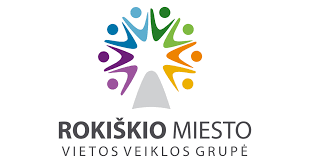 ROKIŠKIO MIESTO 2023-2027 M. VIETOS PLĖTROS STRATEGIJA2023 m.ĮVADASRokiškio miesto vietos veiklos grupė (toliau – VVG) rengia Rokiškio miesto 2023 – 2027 metų vietos plėtros strategiją. Rokiškio miesto VVG yra savanoriška organizacija, veikianti visoje Rokiškio miesto teritorijoje, įkurta bendriems narių poreikiams, interesams ir tikslams, neprieštaraujantiems Lietuvos Respublikos Konstitucijai ir įstatymams, tenkinti ir įgyvendinti.Asociacijos buveinės adresas –  Stoties g. 23, Rokiškis.Rokiškio miesto VVG buvo įregistruota 2015 m. liepos 28 d. Asociacijos veikla grindžiama trijų sektorių (partnerių) bendruomeninių ir kitų nevyriausybinių organizacijų, asocijuotų verslo struktūrų ir (ar) įmonių, bei rajono savivaldybės tarybos (vietos valdžios) – partnerystės principu.Pagrindiniai Rokiškio miesto VVG tikslai:pagerinti vietines įsidarbinimo galimybes;didinti bendruomenių socialinę integraciją;skatinti aktyvią įtrauktį, siekiant propaguoti lygias galimybes ir aktyvų dalyvavimą;išnaudoti vietos bendruomenių, verslo ir vietos valdžios ryšius;pagal savo veiklos kompetenciją ir galimybes skatinti Rokiškio miesto plėtrą;aktyviai dalyvauti rengiant ir įgyvendinant miesto plėtros planus bei programas Rokiškio miesto teritorijoje.Toliau pateikiamas Rokiškio miesto VVG narių sąrašas.lentelė. Rokiškio miesto VVG asociacijos nariai 2023-02-24Šaltinis: Rokiškio miesto VVGRokiškio miesto VVG valdybos nariai:Bendruomeninės organizacijos ir (ar) kitos nevyriausybinės organizacijos:Laurynas Mikšys, Rokiškio jaunimo organizacijų sąjunga “Apvalus stalas”Giedrius Rimkus, Visuomeninė organizacija “Tyzenhauzų paveldas”Edgaras Cegelskas, Rokiškio rajono sporto ir turizmo klubas Asocijuotos verslo struktūros ir (ar) įmonės:Ieva Šeškaitė, Uždaroji akcinė bendrovė „Alreta“Toma Matuliauskienė, Kęstučio Vanago individuali įmonėŽygimantas Jasiulionis, UAB „Intellmedia Solutions“Vietos valdžios atstovai:Egidijus Žaliauskas, Rokiškio rajono savivaldybėGražina Švanienė, Rokiškio rajono savivaldybėDalia Janulienė, Rokiškio rajono savivaldybėRokiškio miesto VVG valdymo struktūra: Aukščiausias Rokiškio miesto VVG organas – Rokiškio miesto VVG visuotinis narių susirinkimas.Kolegialus valdymo organas – Rokiškio miesto VVG valdyba.Vienasmenis valdymo organas – Rokiškio miesto VVG pirmininkas.Rokiškio miesto 2023 – 2027 metų vietos plėtros strategija rengiama vadovaujantis šiais dokumentais:2021-2027 metų Europos Sąjungos fondų investicijų programa, patvirtinta Europos Komisijos 2022 m. rugpjūčio 3 d. sprendimu Nr. C(2022) 5742;2021-2027 metų Europos Sąjungos fondų investicijų programos ir Ekonomikos gaivinimo ir atsparumo didinimo plano „Naujos kartos Lietuva“ administravimo taisyklės, patvirtintomis LR finansų ministro 2022 m. birželio 22 d. įsakymu Nr. 1K-237 „Dėl 2021–2027 metų Europos Sąjungos fondų investicijų programos ir ekonomikos gaivinimo ir atsparumo didinimo plano „Naujos kartos Lietuva“ įgyvendinimo“ su visais pakeitimais;Vietos plėtros strategijų rengimo ir atrankos taisyklės, patvirtintos Lietuvos Respublikos vidaus reikalų ministro 2022 m. spalio 28 d. įsakymu Nr. 1V-672;2022–2030 m. Panevėžio regiono plėtros plano (strategijos rengimo metu buvo parengtas plėtros plano projektas). Konkrečiai prisidedama prie:Pažangos priemonės „Verslumo skatinimas, investicinės aplinkos patrauklumo didinimas“, kodas LT025-01-02-03, tikslo Nr. 1. „Didinti regiono investicinį patrauklumą aukštesnę pridėtinę vertę kuriančio verslo plėtrai“, uždavinio Nr. 1.1. „Paskatinti verslumą regione“.Pažangos priemonės „Socialinių paslaugų infrastruktūros plėtra“,  kodas LT025-07-02-12, tikslo Nr. 7. „Didinti socialinių paslaugų ir infrastruktūros prieinamumą“, uždavinio Nr. 7.2. „Vystyti socialinių paslaugų infrastruktūrą socialinę riziką patiriantiems ir pažeidžiamiems asmenims“.Rokiškio rajono savivaldybės strateginis plėtros planas iki 2030, patvirtintas Rokiškio rajono savivaldybės tarybos 2023 m. sausio 27 d. sprendimu Nr. TS-1. Konkrečiai prisidedama prie:I prioriteto „Pažangios ekonomikos tvari plėtra“, tikslo Nr. 1.1. „Plėtoti investicijas skatinančią, į aukštesnę pridėtinę vertę orientuotą ekonominę aplinką“, uždavinio Nr. 1.1.2. „Padidinti gyventojų verslumą, kompetencijas ir ekonominį mobilumą, viešojo ir privataus sektorių bendradarbiavimą“, priemonės Nr. 1.1.2.3. „Vietinių įsidarbinimo galimybių gerinimas ir bendruomenių socialinės integracijos didinimas, įgyvendinant vietos plėtros strategijas“, priemonės Nr. 1.1.2.5. „Socialinių verslų skatinimas ir plėtra, įgyvendinant vietos plėtros strategijas“. Taip pat prisideda prie to paties prioriteto, tikslo Nr. 1.2. „Tolygiai vystyti švietimo paslaugas ir gerinti prieinamumą“, uždavinio Nr. 1.2.3. „Pagerinti švietimo sistemos atitiktį kintančiai aplinkai ir padidinti mokymosi visą gyvenimą lygį“, priemonės Nr. 1.2.3.3. „Rajono bendruomenės narių kvalifikacijos ir kompetencijų tobulinimo įgyvendinimas ir plėtra, ugdant paklausių profesijų specialistus, prioritetą teikiant bedarbių, neįgaliųjų, vyresnio amžiaus asmenų užimtumo (verslumo) ir persikvalifikavimo skatinimui“.II prioriteto „Kūrybiškos ir aktyvios bendruomenės telkimas“, tikslo Nr. 2.2. „Plėsti kultūros paslaugų skvarbą ir didinti visuomenės kūrybiškumą“, uždavinio Nr. 2.2.2. „Padidinti kultūros produktų kokybę ir prieinamumą“, priemonės Nr. 2.2.2.3. „Kultūros paslaugų skirtingoms socialinėms grupėms (jaunimui, vyresnio amžiaus asmenims, neįgaliems asmenims ir pan.) plėtra“. III prioriteto „Socialiai atsakingos valdysenos plėtojimas“, tikslo Nr. 3.1. „Stiprinti ir saugoti gyventojų sveikatą“, uždavinio Nr. 3.1.2. „Išplėtoti poreikius atitinkančias, visiems prieinamas visuomenės sveikatos paslaugas“,  priemonės Nr. 3.1.2.2. „Bendradarbiavimo plėtra tarp socialinių partnerių, visuomeninių organizacijų, kartu įgyvendinant bendrus sveikatinimo projektus“.Taip pat prisideda prie to paties prioriteto, tikslo Nr. 3.2. „Didinti socialinę įtrauktį ir tuo pačiu užtikrinti saugesnę aplinką rajone“, uždavinio Nr. 3.2.2. „Pagerinti socialinių paslaugų kokybę ir prieinamumą, padidinti jų įvairovę“, priemonės Nr. 3.2.2.5. „Socialinių paslaugų teikimo, pasitelkiant NVO sektorių, plėtra“.Rokiškio rajono savivaldybės 2023–2025 metų strateginis veiklos planas, patvirtintas Rokiškio rajono savivaldybės tarybos 2023 m. sausio 27 d. sprendimu Nr. TS-2;Jaunimo problemų sprendimo Rokiškio rajono savivaldybėje 2023–2028 metų planas;kitais dokumentais.Rokiškio miesto vietos veiklos grupė baigia įgyvendinti Rokiškio miesto vietos plėtros strategiją 2014-2020 m., taikant bendruomenių inicijuotos vietos plėtros (BIVP) metodą. Pagal kurią įgyvendinta 20 projektų, iš kurių 19 įgyvendino socialiniai partneriai ar nevyriausybinės organizacijos, prie projektų veiklų aktyviai prisijungė 1030 dalyvių (planuota 320), suorganizuota gyventojų įsidarbinimo galimybes didinančių renginių – 17 (planuota 10), naujai sukurta (išplėsta) paslaugų – 32 (planuota 22). Strategijoje buvo skirtos lėšos įsidarbinimo galimybių gerinimui – 134192,44 Eur (14 proc.), asmenų verslumo didinimui – 89198,23 Eur (9 proc.), socialinės ir kultūrinės integracijos didinimui – 94735,71 Eur (10 proc.), socialinių paslaugų teikimui – 224535,95 Eur (23 proc.), užimtumo galimybių didinimui – 209535,06 Eur (21 proc.), informacinės sklaidos tinklų kūrimui ir palaikymui – 129769,76 Eur (13 proc.), strategijos administravimui – 97302,80 Eur (10 proc.). Siekiant panaudoti sukauptą patirtį įgyvendinant Rokiškio miesto vietos plėtros strategiją 2014-2020 m., užtikrinti veiklos tęstinumą, nuspręsta parengti Rokiškio miesto vietos plėtros strategiją 2023-2027 m. laikotarpiui.Rokiškio miesto 2023-2027 metų vietos plėtros strategijos tikslas – parengti Rokiškio miesto vietos plėtros strategiją, kuria siekiama didinti Rokiškio miesto bendruomenės socialinę įtrauktį, gerinti vietines įsidarbinimo galimybes, skatinti verslumą bei socialinio verslo kūrimąsi ir plėtrą Rokiškio mieste, pasitelkiant gyvenamosios vietovės bendruomeninių, nevyriausybinių organizacijų, verslo ir vietos valdžios ryšius.Vietos plėtros strategijoje numatyti tikslai, uždaviniai ir priemonės atitinka 2021-2027 m. Europos Sąjungos fondų investicijų programos 4.7 uždavinio „Skatinti aktyvią įtrauktį, siekiant propaguoti lygias galimybes, nediskriminavimą ir aktyvų dalyvavimą, ir gerinti įsidarbinamumą, ypač palankių sąlygų neturinčių grupių“ ir 4.9 uždavinio „Skatinti marginalizuotų bendruomenių, mažas pajamas gaunančių namų ūkių ir nepalankioje padėtyje esančių grupių, įskaitant specialiųjų poreikių turinčius asmenis, socialinę ir ekonominę įtrauktį vykdant integruotus veiksmus, be kita ko, teikti aprūpinimą būstu ir socialines paslaugas“ nuostatas.VIETOS PLĖTROS STRATEGIJOS ĮGYVENDINIMO TERITORIJA IR GYVENTOJŲ, KURIEMS TAIKOMA VIETOS PLĖTROS STRATEGIJA, APIBRĖŽTISVietos plėtros strategijos įgyvendinimo teritorija yra Rokiškio miestas. Rokiškio miestas yra šiaurės rytų Lietuvos dalyje, Panevėžio apskrityje, 60 km į šiaurę nuo Utenos, 90 km į šiaurės rytus nuo Panevėžio. Rokiškio miestas yra Rokiškio rajono savivaldybės centras.Rokiškio r. sav. yra viena iš šešių savivaldybių sudarančių Panevėžio apskritį, kuriai taip pat priklauso Panevėžio miesto, Panevėžio r., Biržų r., Kupiškio r., Pasvalio r. savivaldybės. Rokiškio rajono savivaldybės plotas –1 807 km². Tai sudaro 2,8 proc. Lietuvos ploto bei 22,9 proc. Panevėžio apskrities ploto. Pagal užimamą plotą Rokiškio r. sav. yra antroje vietoje Panevėžio apskrityje.Nacionalinės žemės tarnybos prie Žemės ūkio ministerijos 2023 m. sausio 1 d. duomenimis, Rokiškio rajono teritoriją sudaro:54,6 proc. – žemės ūkio naudmenos;29,8 proc. – miškai;7,8 proc. – kita žemė;3,8 proc. – vandenys;2,6 proc. – užstatyta teritorija;1,4 proc. – keliai.Toliau pateikiamas Rokiškio miesto ribų žemėlapis.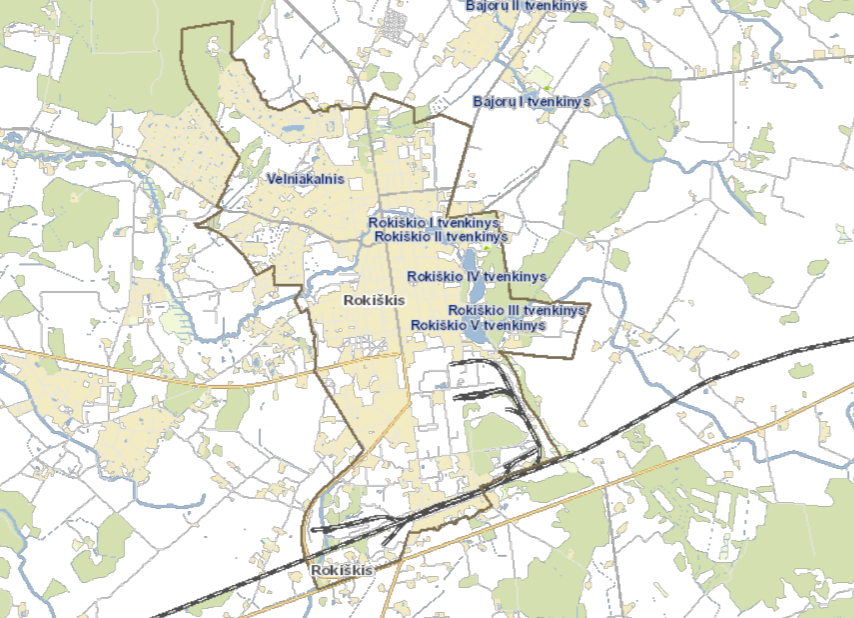 2.1. pav. Rokiškio miesto ribosŠaltinis: regia.ltRokiškio miesto teritorijos riba sutampa su Rokiškio miesto seniūnijos ribomis. Rokiškio miesto seniūniją sudaro 8 seniūnaitijos.Vadovaujantis Lietuvos statistikos departamento išankstiniais duomenimis, 2023 m. pradžioje Rokiškio m. gyventojų skaičius siekė 11 606 asmenis, iš jų: 1 272 gyventojai (11,0 proc.) yra 0–14 m., 1 682 gyventojai (14,5 proc.) yra 15-29 m., 5 730 gyventojų (49,3 proc.) yra 30-64 m. ir 2 922 gyventojai (25,2 proc. ) yra 65 m. ir vyresni.Rokiškio miesto vietos plėtros strategija skirta daugiau nei vienai tikslinei grupei. Numatytos strategijos tikslinės grupės:nedirbantis, nestudijuojantis, nesimokantis, mokymuose nedalyvaujantis, mažiau galimybių turintis jaunimas;bedarbiai, ilgalaikiai bedarbiai, kiti ekonomiškai neaktyvūs asmenys;neįgalieji;senyvo amžiaus asmenys;migrantai, pabėgėliai;kiti socialinę atskirtį patiriantys asmenys ir pan. (daugiavaikių šeimų nariai; likę be tėvų globos vaikai; socialinės rizikos šeimos; socialinės rizikos vaikai ir suaugę; nepasiturintys asmenys ir šeimos; ties skurdo riba esantys asmenys; asmenys, grįžę iš laisvės atėmimo bausmę vykdančių pataisos įstaigų; ir kiti);socialinio verslo atstovai, verslo atstovai.TERITORIJOS, KURIAI RENGIAMA VIETOS PLĖTROS STRATEGIJA, ANALIZĖDEMOGRAFINĖ APLINKAVadovaujantis Lietuvos statistikos departamento išankstiniais duomenimis, 2023 m. pradžioje Rokiškio m. gyventojų skaičius siekė 11 606 asmenis (41,8 proc. Rokiškio rajono, 5,5 proc. Panevėžio apskrities arba 0,4 proc. šalies gyventojų). 3.1.1. pav. Gyventojų skaičius Rokiškio m. 2019–2023 m. pradžioje, asm.* išankstiniai duomenysŠaltinis: Lietuvos statistikos departamentas2019–2023 m. Rokiškio m. gyventojų skaičius sumažėjo 3,2 proc. (nuo 11 989 gyventojų 2019 m. pradžioje iki 11 606 gyventojų 2023 m. pradžioje), kai šalyje išaugo 2,4 proc., Panevėžio apskrityje mažėjo 1,4 proc.Analizuojant Rokiškio miesto gyventojų skaičiaus kitimo dinamiką matyti, jog nuo 2022 m. gyventojų skaičius Rokiškio mieste pradėjo augti. Tam iš dalies turėjo įtakos turėjo 2020 m. prasidėjusi COVID-19 pandemija, dėl kurios įtakos į Rokiškio miestą (kaip ir į kitus Lietuvos miestus ir rajonus) grįžo iki tol užsienyje ar kituose Lietuvos rajonuose gyvenę asmenys.Vertinant kitus didžiausius Panevėžio apskrities miestus 2019–2023 metais tik Pasvalyje gyventojų skaičius analizuojamu laikotarpiu mažėjo (0,5 proc.), kituose miestuose augo: Kupiškio mieste – 1,9 proc., Biržų mieste – 1,5 proc., Panevėžio mieste – 0,9 proc.2021 m. atlikto gyventojų ir būstų surašymo duomenimis, Rokiškio rajone gyveno 1 994 ne lietuvių tautybės asmenys:  lenkų, 1 380 rusų, 47 baltarusiai, 74 ukrainiečiai, 70 kitos tautybės ir 305 savo tautybės nenurodė. 2022 m. vasario mėn. prasidėjus karo veiksmas Ukrainoje į Lietuvą per metus atvyko apie 75 tūkstančiai nuo karo bėgančių ukrainiečių. Registracijos centre Panevėžyje užsiregistravo apie 500 nuo karo bėgančių ukrainiečių, dalis žmonių apsigyveno Rokiškio mieste.Įtakos veiksniai. Gyventojų skaičiaus pokyčiams įtakos turi kelios priežastys: visuomenės amžiaus pokyčiai, natūrali gyventojų kaita, gyventojų migracija.Vertinant gyventojų sudėtis pagal amžių, vadovaujantis Lietuvos statistikos departamento duomenis 2023 m. pradžioje Rokiškio mieste gyveno:0–14 m. – 1 272 gyventojai arba 11,0 proc. visų gyventojų (2019 m. – 11,5 proc.);15-29 m. – 1 682 gyventojai arba 14,5 proc. visų gyventojų (2019 m. – 16,1 proc.);30-64 m. – 5 730 gyventojų arba 49,3 proc. visų gyventojų (2019 m. – 48,4 proc.);65 m. ir daugiau – 2 922 gyventojai arba 25,2 proc. visų gyventojų (2019 m. – 24,0 proc.).3.1.2. pav. Gyventojų pasiskirstymas pagal amžiaus grupes Rokiškio m. 2019–2023 m. pradžioje, proc.* išankstiniai duomenysŠaltinis: Lietuvos statistikos departamentas2023 m. pradžioje vaikai (0-14 m.) sudarė 11,0 proc. visų miesto gyventojų. 2023 m. lyginant su baziniais 2019 m. šis rodiklis sumažėjo 0,5 proc., tačiau 2023 m. lyginant su 2022 m. pastebimas 0,8 proc. 0-14 m. amžiaus grupės vaikų skaičiaus augimas. 2019-2023 m. laikotarpiu 15-29 m. gyventojų skaičius Rokiškio mieste taip pat mažėjo – 1,6 proc. Priešingos tendencijos stebimos analizuojant 30-64 m. amžiaus gyventojų grupę – šios amžiaus grupės asmenų skaičius 2019-2023 m. išaugo 1,0 proc. Taip pat pensinio amžiaus grupės gyventojų dalis 2023 m. lyginant su 2019 m. padidėjo 1,2 proc. Duomenys rodo, kad Rokiškio miesto gyventojai sensta. Lyginant 2023 m. Rokiškio miesto gyventojų pasiskirstymą pagal amžių su kitais didžiausiais Panevėžio apskr. miestais, Rokiškio mieste gyvena beveik didžiausia 30-64 m. gyventojų dalis (49,3 proc., kituose miestuose – 47,1-48,7 proc.), tik Panevėžio mieste ši amžiaus grupė sudaro nežymiai didesnę dalį – 49,4 proc.lentelė. Gyventojų pasiskirstymas pagal amžiaus grupes 2023 m. pradž., proc.Šaltinis: Lietuvos statistikos departamentasRokiškio rajone kaip ir daugelyje šalies savivaldybių, pastebimos populiacijos senėjimo tendencijos. 2022 m. pradžioje Rokiškio r. vidutinis medianinis gyventojų amžius siekė 50 m., šalyje – 44 m., apskrityje – 48 m. (2018 m. atitinkamai 49 m., 47 m., 43 m.). lentelė. Vidutinis medianinis gyventojų amžius 2018–2022 m., m.Šaltinis: Lietuvos statistikos departamentasRokiškio r. sav. demografinis senatvės koeficientas 2022 m. pradžioje siekė 218 (šimtui vaikų iki 15 m. teko 218 šešiasdešimt penkerių metų ir vyresnių asmenų), šalyje – 134, apskrityje – 183. Kitose lyginamose savivaldybėse šimtui vaikų teko mažiau 65 metų ir vyresnio amžiaus asmenų – Biržų r. sav. – 215, Kupiškio r. sav. – 208, Panevėžio m. sav. – 184, Panevėžio r. sav. – 139, Pasvalio r. sav. – 169.3.1.3. pav. Demografinio senatvės koeficiento pokyčiai 2018–2022 m. Šaltinis: Lietuvos statistikos departamentasLietuvos statistikos departamento duomenimis, 2022 m. Rokiškio r. sav. užregistruotas 165 naujagimiai (0,8 proc. šalies naujagimių skaičiaus). 2018–2022 m. Rokiškio r. sav. gimusiųjų skaičius mažėjo 26,3 proc., šalyje – 22,0 proc. Pažymėtina, kad gimstamumo mažėjimo tendencija 2018–2022 m. fiksuojama visose Panevėžio apskrities savivaldybėse.lentelė. Gimstamumo statistika  2018–2022 m., asm.* išankstiniai duomenysŠaltinis: Lietuvos statistikos departamentasGyventojų mažėjimą Rokiškio mieste taip pat lemia neigiama Rokiškio rajono savivaldybės neto migracija. Dėl migracijos Rokiškio rajono savivaldybė vidutiniškai nuo 2018 m. iki 2022 m. kasmet prarasdavo po 177 asmenis. Rokiškio miesto gyventojų mažėjimą labiau lemia neigiama vidaus migracija, kadangi tarptautinė migracija nuo 2020 m. yra teigiama.lentelė. Neto tarptautinė ir vidaus migracija  2018–2022 m., asm.* išankstiniai duomenysŠaltinis: Lietuvos statistikos departamentasRokiškio r. sav. duomenis lyginant su kitomis Panevėžio apskrities savivaldybėmis, išskiriama, kad didesnė neigiama neto tarptautinė ir vidaus migracija 2022 m. buvo tik Pasvalio r. sav. (-86 asm.) ir Kupiškio r. sav. (-44 asm.).SOCIALINĖ IR GYVENAMOJI APLINKAUžimtumas ir darbo rinkaVadovaujantis Statistikos departamento duomenimis, 2022 m. III ket. vidutinis mėnesinis bruto darbo užmokestis šalyje siekė 1 787,1 Eur, Panevėžio apskrityje – 1 539,6 Eur, Rokiškio r. savivaldybėje – 1 445,1 Eur ir buvo 19,1 proc. mažesnis už šalies vidurkį bei 6,1 proc. už apskrities vidurkį. Taigi, galima teigti, jog Rokiškio r. sav. gyventojai vidutiniškai gauna mažesnius atlyginimus nei šalies ar viso Panevėžio regiono vidurkis ir tai galimai prisideda prie soc. atskirties didėjimo bei migracijos į kitus miestus ar užsienį.   3.2.1.1. pav. Vidutinis bruto darbo užmokestis 2022 m. III ket., EurŠaltinis: Lietuvos statistikos departamentasVisgi lyginant 2022 m. III ket. Rokiškio r. sav. duomenis su kitomis Panevėžio apskrities savivaldybėmis, išskiriama, kad tik Panevėžio m. sav. bruto atlyginimas 2022 m. III ket. buvo didesnis (1 646,5 Eur) nei Rokiškio r. sav. (1 445,1 Eur).Lietuvos statistikos departamento duomenimis, 15–64 metų amžiaus gyventojų užimtumo lygis Rokiškio r. sav. 2018–2022 m. išaugo 6,1 proc., Panevėžio apskrityje – 3,9 proc., Lietuvos Respublikoje – 1,4 proc. 2022 m. užimtumo lygis Rokiškio r. sav. buvo 74,1 proc. viršijo šalies (73,8 proc.) ir apskrities (70,1 proc.) užimtumo rodiklius.3.2.1.2. pav. Užimtumo lygis ir jo dinamika 2018–2022 m., proc.Šaltinis: Lietuvos statistikos departamentasNedarbo lygis Rokiškio r. sav. 2022 m. siekė 12,1 proc. ir buvo didžiausias lyginant su kitomis Panevėžio apskrities savivaldybėmis (Biržų r. sav. – 10,3 proc., Pasvalio r. sav. – 9,8 proc., Kupiškio r. sav. – 9,4 proc., Panevėžio m. sav. – 8,5 proc., Panevėžio r. sav. – 8,4 proc.). 3.2.1.3. pav. Nedarbo lygis ir jo dinamika 2018–2022 m., proc.Šaltinis: Lietuvos statistikos departamentasAnalizuojant jaunimo (16-29 m.) nedarbo rodiklius Panevėžio apskrityje 2019-2023 m. pastebimas jaunimo (16-29 m.) nedarbo skaičiaus augimas. Bendroje statistikoje išskirtinai didelis jaunimo nedarbas buvo 2020 m., kurį lėmė COVID pandemijos sukeltos pasekmės. 2023 m. pradžioje jaunimo nedarbas Rokiškio rajone buvo vidutinis lyginant su kitomis Panevėžio apskrities savivaldybėmis ir siekė 7,7 proc. (didesnis Panevėžio m. sav. – 8,2 proc., Biržų r. sav. – 8,1 proc.).lentelė. Vidutinis metinis jaunų (16-29 m.) bedarbių proc. nuo 16-29 m. gyventojų 2019.01.01–2023.01.01, proc.Šaltinis: Užimtumo tarnybaSocialinė apsaugaPagrindinė socialinių paslaugų organizatorė Lietuvoje yra valstybė, tačiau organizuojant socialines paslaugas vis daugiau funkcijų perduodama savivaldybėms, siekiant socialines paslaugas priartinti prie jų gavėjų gyvenamosios vietos.Rokiškio mieste socialinės paslaugos teikiamos vadovaujantis Socialinių paslaugų planu. Socialinės paslaugų įstaigos, veikiančios Rokiškio rajono savivaldybės teritorijoje, gali būti pavaldžios LR socialinės apsaugos ir darbo ministerijai pačiai Rokiškio rajono savivaldybei (biudžetinės įstaigos), gali būti viešosios įstaigos bei nevyriausybinių organizacijų įsteigtos įstaigos. Rokiškio mieste veikia šios socialinės paslaugų įstaigos:1 socialinės globos namai: privati organizacija – Rokiškio Šv. Apaštalo evangelisto Mato parapijos senelių globos namai;2 vaikų dienos centrai: nevyriausybinės organizacijos – VšĮ  Rokiškio vaikų dienos centras; 1 šeimos centras: biudžetinė įstaiga - Rokiškio socialinės paramos centras;8 kitos socialinių paslaugų įstaigos: 1 biudžetinė įstaiga – Rokiškio socialinės paramos centras; 6 nevyriausybinės organizacijos – Rokiškio rajono  neįgaliųjų draugija; Rokiškio diabeto klubas ,,Rokiškis“; VšĮ Pagalbos ir informacijos šeimai tarnybos Rokiškio užimtumo kambarys; Rokiškio rajono klubas ,,Artritas“; Viešosios įstaigos LASS šiaurės rytų centro Rokiškio skyrius; Rokiškio rajono neįgaliųjų sporto klubas ,,Olimpija“.Vadovaujantis Rokiškio r. sav. socialinių paslaugų planų (2018-2022 m.) duomenimis, 2021 m. socialinę riziką patiriančių šeimų skaičius Rokiškio r. sav. siekė 175 šeimas, lyginant su 2017 m. duomenimis išaugo 2,9 proc.  Analizuojant vaikų skaičių, augančių socialinės rizikos šeimose, nuo 2017 m. iki 2021 m. šių vaikų skaičius Rokiškio r. sav. sumažėjo 6,0 proc. (arba 21 vaiku). 3.2.2.1. pav.  Socialinės rizikos vaikai ir šeimos, 2017-2021 m.Šaltinis: Rokiškio r. sav. socialinių paslaugų planai (2018-2022 m.)Negalia – dar vienas socialines paslaugas įtakojančių veiksnių, ypač stiprus kiekvienai amžiaus grupei. Negalia iš esmės keičia žmogaus gyvenimą ir didele dalimi yra iššūkis šeimoje, ugdymo ir švietimo sistemoje, socialiniame gyvenime, darbo rinkoje ar sulaukus pensinio amžiaus. Tai daugialypis veiksnys, įtakojantis poreikį socialinėms paslaugoms.3.2.2.2. pav. Asmenys, kuriems nustatyta negalia, 2018–2022 m., asm.Šaltinis: Lietuvos Respublikos socialinės apsaugos ir darbo ministerijaRokiškio r. sav. 2022 m. buvo 2 854 asmenys su negalia, lyginant su 2018 m. šis rodiklis sumažėjo 9,3 proc. Vertinant pagal atskiras amžiaus grupes, išskiriama, jog tiek vaikų su negalia, tiek darbingo amžiaus asmenų su negalia 2018-2022 m. mažėjo, tačiau išaugo pensinio amžiaus asmenų turinčių negalią (3,8 proc.).Rokiškio r. sav. esant dideliam nedarbui, asmenys, negebantys susirasti ar išlaikyti darbą ir taip užtikrinti sau ar savo šeimai pajamų šaltinio, tampa socialinių pašalpų gavėjais. Lietuvos statistikos departamento duomenimis 2018–2022 m. socialinių pašalpų gavėjų skaičius tiek šalyje (-9,3 proc.), tiek Panevėžio apskrityje (-10,2 proc.), tiek Rokiškio r. sav. (-8,1 proc.) mažėjo. Analizuojamu laikotarpiu socialinių pašalpų gavėjų skaičius Rokiškio r. sav. sumažėjo nuo 1 760 gavėjų iki 1 617 gavėjų. Visose lyginamose Panevėžio apskrities savivaldybėse 2018–2022 m. pastebimas socialinių pašalpų gavėjų skaičiaus mažėjimas. Analizuojamu laikotarpiu didžiausias rodiklio mažėjimas pastebimas Kupiškio r. sav. (-22,8 proc.), o mažiausias – Panevėžio m. sav. (-2,1 proc.). 3.2.2.3. pav. pav. Socialinės pašalpos gavėjų skaičius 2018-2022 m., asm.Šaltinis: Lietuvos statistikos departamentasVertinant socialinių pašalpų gavėjų skaičių 1 000-iui gyventojų, šis rodiklis šalyje 2021 m. siekė 24 gavėjus              1 000 gyventojų, Panevėžio apskrityje – 36, Rokiškio r. sav. – 54. Socialinių pašalpų gavėjų skaičius 1 000-iui gyventojų Rokiškio r. sav. yra 30 asm. didesnis nei šalies vidurkis ir tai yra didžiausias rodiklis 1 000-iui gyventojų tarp analizuojamų Panevėžio apskrities savivaldybių.3.2.2.4. pav.  Socialinių pašalpų gavėjų skaičius, tenkantis 1 000-iui gyventojų, 2018-2021 m. (kitų metų statistika neprieinama)Šaltinis: Lietuvos statistikos departamentas2021 m. palyginus su 2018 m., socialinės pašalpos gavėjų, tenkančių 1000 gyv., rodiklis mažėjo tiek šalyje, tiek apskrityje, tiek visose Panevėžio apskrities savivaldybėse. Rokiškio r. sav. rodiklio mažėjimo tempai buvo didžiausi – siekė 11,5 proc. (kai šalies bei Panevėžio apskrities buvo 7,7 proc.). Sveikatos apsaugaRokiškio mieste veikia šios sveikatos priežiūros įstaigos:1 pirminio lygio asmens sveikatos priežiūros paslaugas teikianti įstaiga, su kuria Panevėžio teritorinė ligonių kasa yra pasirašiusi paslaugų teikimo ir apmokėjimo sutartis - VšĮ Rokiškio pirminės asmens sveikatos priežiūros centras;2 pirmines ir/ arba antrines stacionarines ir/ arba antrines ambulatorines sveikatos priežiūros paslaugas teikiančios įstaigos – VšĮ Rokiškio rajono ligoninė ir VšĮ Rokiškio psichiatrijos ligoninė;2 visuomenės sveikatos priežiūros funkcijas vykdančios įstaigos – BĮ Rokiškio rajono savivaldybės visuomenės sveikatos biuras ir Nacionalinio visuomenės sveikatos centro Panevėžio departamento Rokiškio skyrius;20 privačių sveikatos priežiūros įstaigų: 13 odontologų kabinetų (G. Juknienės IĮ, N. Kalvelienės stomatologijos kabinetas, S. Laurinonio IĮ, UAB „Aukštaitijos odontologijos namai“, UAB „Kelstoma“, UAB „Laudenta“, UAB „Lausima“, UAB A. Didžiulio odontologijos klinika, V. Česnavičienės stomatologijos kabinetas, R. Šaferienės odontologijos kabinetas, S. Maižiūtės individuali įmonė, Semaškos klinika, MB „Inovėjos centras“);2 akių ligų kabinetai (UAB „Bink“, UAB Vladina, Rokiškio padalinys),1 nefrologo kabinetas (UAB „Nefromeda“, filialas (Rokiškis)), 1 reabilitacijos kabinetas (AB „Rokiškio sūris“), 2 širdies ir kraujagyslių ligų kabinetai (Semaškos klinika, MB „Inovėjos centras“),1 onkologijos ir reabilitacijos centras (UAB Limfedemos centras).Vertinant sveikatos priežiūros išteklius ir paslaugos išskiriama, jog vadovaujantis statistikos departamento duomenimis, 2021 m. Rokiškio r. sav. 10 000 gyventojų teko 24,8 gydytojai. Pagal šį rodiklį Rokiškio r. sav. atsiliko nuo Panevėžio apskrities (30,2 gydytojai 10 000 gyventojų) bei šalies (44,7 gydytojai 10 000 gyventojų) vidurkio. Tačiau tai antras aukščiausias rodiklis tarp analizuojamų Panevėžio apskrities savivaldybių, aukštesnis buvo tik  Panevėžio m. sav. (48,2 gydytojai 10 000 gyventojų).pav.  Gydytojus skaičius, tenkantis 10 000 gyv., 2017–2021m., asm.Šaltinis: Lietuvos statistikos departamentasStatistikos departamento duomenimis, 2017-2021 m. laikotarpiu lovų skaičius ligoninėse tiek Lietuvoje, tiek Panevėžio apskrityje mažėjo, atitinkamai 8,5 proc. Lietuvoje ir 4,7 proc. Panevėžio apskrityje. Dalyje Panevėžio apskrities savivaldybių lovų ligoninėse (be slaugos lovų) skaičius, tenkantis 10 tūkst. gyventojų mažėjo: Biržų r. sav. (9,6 proc.) ir Panevėžio m. sav. (11,0 proc.) savivaldybėse. Kitose savivaldybėse, tame tarpe ir Rokiškio r. savivaldybėje, lovų skaičius augo: Kupiškio r. sav. – 5,4 proc., Pasvalio r. sav. – 10,5 proc., Rokiškio r.  sav. – 3,3 proc.3.2.3.1. lentelė. Lovų ligoninėse (be slaugos lovų) skaičius, tenkantis 10 tūkst. gyventojų, 2017-2021 m.Šaltinis: Lietuvos statistikos departamentasStatistikos departamento duomenimis, 2019 m. Rokiškio r. sav. asmenų, kuriems suteikta greitoji medicinos pagalba, skaičius, tenkantis 1 000 gyventojų, buvo 221,4 ir buvo mažesnis už šalies (237,6 asmenų) ir Panevėžio apskrities (264,3 asmenų) vidurkius bei vienas mažesnių rodiklių tarp lyginamų savivaldybių. Lyginamose savivaldybėse asmenų, kuriems suteikta greitoji medicinos pagalba, skaičius, tenkantis 1 000 gyventojų, svyravo nuo 197,8 asmenų (Panevėžio r. sav.) iki 345,7 asm. (Kupiškio r. sav.).pav. Asmenų, kuriems suteikta greitoji medicinos pagalba, skaičius, tenkantis 1 tūkst. gyventojų., 2017–2021m., asm.Šaltinis: Lietuvos statistikos departamentasŠvietimo sistema Rokiškio mieste 2023 m. pradžioje veiklą vykdo 8 ikimokyklinio, priešmokyklinio ir bendrojo ugdymo įstaigos:1 gimnazija: Rokiškio Juozo Tumo- Vaižganto gimnazija;1 pagrindinė mokykla: Rokiškio pagrindinė mokykla;2 progimnazijos: Rokiškio Senamiesčio progimnazija, Rokiškio Juozo Tūbelio progimnazija;4 lopšeliai/darželiai: Rokiškio mokykla-darželis "Ąžuoliukas", Rokiškio lopšelis-darželis "Nykštukas", Rokiškio lopšelis-darželis "Pumpurėlis", Rokiškio lopšelis-darželis "Varpelis".Rokiškio rajone veikia Rokiškio profesinio mokymo centras (toliau  - RPMC), įsikūręs Kavoliškyje ir Rokiškio mieste (Kauno g. 31A) Paslaugas teikia dviejuose pastatuose. Rokiškio mieste vykdo vizažisto, socialinio darbuotojo padėjėjo, slaugytojo padėjėjo, siuvėjo modulines profesinio mokymo programas.Rokiškio mieste veikia 3 neformaliojo švietimo įstaigos: Rokiškio Rudolfo Lymano muzikos mokykla – vykdo pradinio muzikinio ir šokio formalųjį švietimą papildančio ugdymo ir pagrindinio muzikinio ir šokio formalųjį švietimą papildančio ugdymo programas; ankstyvojo muzikinio, neformaliojo vaikų ir suaugusiųjų švietimo, trumpalaikės muzikinio ir meninės saviraiškos programas; profesinės linkmės muzikinio ir šokio ugdymo modulius; Rokiškio jaunimo centras – vykdo pradinio dailės formalųjį švietimą papildančio ugdymo programą, pagrindinio dailės formalųjį švietimą papildančio ugdymo programą bei neformaliojo vaikų ir suaugusiųjų švietimo programas; Rokiškio rajono kūno kultūros ir sporto centras – vykdo formalųjį švietimą papildančio sportinio ugdymo ir neformaliojo sportinio ugdymo programas.Taip pat  Rokiškio mieste veikia 2 švietimo pagalbos įstaigos: Rokiškio rajono savivaldybės švietimo centras, Rokiškio rajono savivaldybės pedagoginė psichologinė tarnyba.2021-2022 mokslo metais Rokiškio r. sav. pagal ikimokyklinio ugdymo programas buvo ugdomi 785 vaikai. Lyginant penkerių metų duomenis, ikimokyklinio ugdymo auklėtinių Rokiškio r. sav. sumažėjo 8,9 proc. arba 77 vaikais.lentelė. Ikimokyklinio ugdymo auklėtinių ir bendrojo ugdymo mokinių skaičius 2017-2018 m. m. – 2021-2022 m. m., asm.Šaltinis: Lietuvos statistikos departamentasPagal bendrojo ugdymo programas 2021–2022 m. m. Rokiškio r. sav. mokėsi 2 720 mokiniai, Rokiškio r. sav. bendrojo ugdymo mokyklose besimokančių mokinių skaičius nuo 2017–2018 iki 2021–2022 m. m. sumažėjo 14,6 proc., apskrityje – 3,8 proc., šalyje išaugo 6,9 proc.SportasVadovaujant statistikos departamento duomenimis, 2023 m. pradžioje Rokiškio rajone buvo 47 atviros sporto bazės: 26 krepšinio aikštelės, 14 tinklinio aikštelių, 2 motokroso trasos,  1 BMX dviračių trasa, 4 universalios dirbtinės dangos sporto aikštelė. Lyginat statistiką su kitomis Panevėžio apskrities savivaldybėmis, Biržų r. sav. buvo 21 atvira sporto bazė, Kupiškio r. sav. – 38, Panevėžio m. sav. – 57,  Panevėžio r. sav. – 50, Pasvalio r. sav. – 31.Rokiškio r. sav. yra puikiai išvystyta, tarptautinius standartus atitinkanti paplūdimio tinklinio aikštelių infrastruktūra, o rajone esanti šaudykla – geriausia Pabaltijyje. Tačiau, kai kurių sporto šakų objektų Rokiškio rajono savivaldybėje nėra. Čia nėra irklavimo bazių (jas turi Kupiškio rajono bei Panevėžio miesto savivaldybės), rankinio aikštelių (jas turi Kupiškio rajono ir Pasvalio rajono savivaldybės). Niekur Panevėžio apskrityje nėra žirgų sporto maniežų/ hipodromų, golfo aikštynų, riedučių trasų, buriavimo sporto bazių.2018 m. buvo atidarytas naujai pastatytas Rokiškio baseinas su 25 m. ilgio, 4 plaukimo takais ir papildoma infrastruktūra (pirčių kompleksu, baseinėliu vaikams ir kt.)., kuris užpildė iki tol buvusią vandens sporto ir sveikatinimo paslaugų nišą rajone. Vadovaujantis statistikos departamento duomenimis, lyginant 2018 m. ir 2022 m., Rokiškio r. sav. organizuotų sporto varžybų ir sveikatingumo renginių dalyvių skaičius sumažėjo 26,5 proc. (nuo 10 172 dalyvių 2018 m. iki 7 478 dalyvių 2022 m.). Tačiau tai buvo vienas mažiausių rodiklių mažėjimų tarp Panevėžio apskrities savivaldybių. Mažesnis rodiklio mažėjimas 2018–2022 m. stebėtas tik Biržų r. sav. (-14,1 proc.). 3.2.5.1. pav. Sporto varžybų ir sveikatingumo renginių dalyvių skaičius, 2018-2022 m., vnt.Šaltinis: Lietuvos statistikos departamentasVadovaujantis Lietuvos sporto statistikos metraščių duomenimis, 2021 m. Rokiškio rajono savivaldybėje veikė 21 sporto organizacija, iš jų 17 – sporto klubų. Palyginti su 2017 m., sporto organizacijų skaičius sumažėjo didžiausiu tempu – 52,3 proc. Tam įtakos turėjo ir pandemija bei karantino apribojimai, kai neišsilaikydami sporto klubai užsidarė. Pandemijai atslūgus (2021 m.), sporto organizacijų skaičius nuo 14 padidėjo iki 21. Trijose apskrities savivaldybėse sporto organizacijų skaičius augo (Panevėžio m. sav., Biržų r. sav., Pasvalio r. sav.; Kupiškio r. sav. – nesikeitė).3.2.5.2. pav. Sporto organizacijų skaičius 2017-2021 m., vnt.Šaltinis: sudaryta autorių pagal Lietuvos sporto statistikos metraščių duomenisViena iš Rokiškio r. sav. veikiančių sporto organizacijų – Rokiškio kūno kultūros ir sporto centras (toliau – Rokiškio KKSC). Rokiškio KKSC vykdo formalųjį švietimą papildančio sportinio ugdymo ir neformaliojo sportinio ugdymo programas, teikdamas šias paslaugas: lengvoji atletika, krepšinis, dziudo, sambo, ledo ritulys, sunkioji atletika, šaudymas, šachmatai, plaukimas, tinklinis. 2022 m. Rokiškio KKSC lankė 451 vaikas.KultūraRokiškio mieste 2023 m. pradžioje veiklą vykdo 3 savivaldybės kultūros įstaigos:Rokiškio kultūros centras;Rokiškio krašto muziejus;Rokiškio rajono savivaldybės Juozo Keliuočio viešoji biblioteka.Nors Rokiškio mieste veikia pagrindinės kultūros įstaigos (biblioteka, kultūros centras, krašto muziejus), tačiau mieste nėra tokių įstaigų kaip teatras, kino teatras.Analizuojant su kultūra susijusią statistiką išskiriama, jog Rokiškio r. sav. 2022 m. buvo 30 meno mėgėjų kolektyvų ir tai buvo mažiausias rodiklis tarp Panevėžio apskrities kaimiškų savivaldybių. Kituose rajonuose šis rodiklis siekė 49-201 meno kolektyvus.pav. Meno mėgėjų kolektyvų skaičius, 2018–2022 m., vnt.Šaltinis: Lietuvos statistikos departamentasVadovaujantis Nacionalinio kultūros centro duomenimis, 2022 m. Rokiškio r. sav. buvo suorganizuota 533 renginiai. Tai yra 149,7 proc. daugiau nei 2018 m. Tai yra didžiausias renginių pokytis tarp Panevėžio apskrities savivaldybių 2018-2022 m.pav. Renginių skaičius, 2018–2022 m., vnt.Šaltinis: Nacionalinis kultūros centrasKultūros vertybių registro duomenimis Rokiškio mieste 2023 m. pradžioje buvo registruota 73 nekilnojamosios kultūros vertybės (2015 m. – 70). 2023 metų pradžioje Rokiškio rajone registruota 149 kilnojamosios kultūros vertybės (2015 m. – 382). Vienos žinomiausių ir sulaukiančios didžiausio lankytojų dėmesio Rokiškio miesto teritorijos kultūros vertybės yra: Rokiškio miesto senamiestis, Rokiškio dvaro sodyba, Rokiškio Šv. Mato bažnyčia.Bendruomenės ir nevyriausybinės organizacijosBendruomenė – žmonių grupė, kurią sieja emociniai ryšiai ir bendrumo jausmas. Organizuotos bendruomenės yra vienas iš pagrindinių atviros visuomenės veiksnių. 2023 m. pradžioje Rokiškio r. sav. veikė 39 bendruomenės: 37 veikė kaimiškoje Rokiškio rajono dalyje, 2 bendruomenė veikia Rokiškio mieste: „Vėlykalnis“ ir Rokiškio miesto „Pušyno“ bendruomenė.Nevyriausybinė organizacija (toliau – NVO) – tai nepriklausomi nuo valstybės ar savivaldybės institucijų ir pelno savo dalyviams neskirstantys privatūs juridiniai asmenys, kurie savo tikslų siekia pagal iš esmės nustatytą vidaus tvarką ir kurių nariais arba dalyviais tampama ne dėl įstatymų reikalavimų arba kitų esminių objektyvių aplinkybių. 2023 m. pradžioje Rokiškio mieste veikė  54 NVO:Sporto srityje (20): Rokiškio rajono sporto klubas EntuziastaiRokiškio rajono sunkiosios atletikos sporto klubasRokiškio dziudo ir sambo klubas „Torris“Rokiškio futbolo klubasRokiškio rajono neįgaliųjų sporto klubas „Olimpija“Rokiškio rajono tinklinio sporto klubas „Senas grafas”Sporto klubas „TORNADO”Rokiškio rajono stalo teniso klubas „Rokis“Rokiškio rajono sporto ir turizmo klubasRokiškio jaunųjų ledo ritulininkų klubas „SPARTA“Rokiškio rajono karatė sporto klubas ,,Samuraj”Sporto klubas ,,Rospo"Sporto klubas „Renmoto“Asociacija "Rokiškio aisštoko sporto klubas"Roki Viešoji įstaiga "MS Motorsports"Rokiškio rajono ledo ritulio sporto klubasRokiškio rajono atletinės gimnastikos klubas JTK „Grizlis“VŠĮ Darolos sporto klubasRokiškio rajono automobilių ir motociklų sporto klubas „Viesulas“VŠĮ „Moto – Roki“Kultūros srityje (11):Rokiškio muzikos klubasVšĮ Amatų studija „Suveltas stilius“Rokiškio teatrasRokiškio rajono dailininkų klubas „Roda”Tradicinių amatų studijaLiteratų klubas ,,Vaivorykštė” Visuomeninė organizacija „Tyzenhauzų paveldas”Lietuvos bibliotekininkų draugijos Rokiškio skyriusKlubas „Dailieji amatai“VŠĮ „Savas Rokiškis“VŠĮ Mano artelėJaunimo srityje (6):VšĮ „Jaunimo kubas“Atviras jaunimo centras  „Baltų ainiai“Rokiškio jaunimo organizacijų sąjunga „Apvalus stalas“Asociacija „Išdrįsk keisti“Grožio mokyklaAsociacija „Veiklus pilietis“Socialinėje srityje (6):Rokiškio rajono neįgalių draugijaLietuvos raudonojo kryžiaus draugija, Rokiškio skyriusVšĮ  ,,Gelbėkit vaikus“  Rokiškio vaikų dienos centrasRokiškio diabeto klubas ,,Rokiškis“VšĮ Pagalbos ir informacijos šeimai tarnybos Rokiškio užimtumo kambarysViešosios įstaigos LASS šiaurės rytų centro Rokiškio skyriusKitose srityse (11):Viešoji įstaiga „Saviugdos centras“Juozo ir Alfonso Keliuočių palikimo studijų centrasRokiškio krašto turizmo draugijaRokiškio mamų klubas1919-1920 m. Lietuvos savanorių karių kapų Rokiškio rajono bendrijaRokiškio ekologų klubas „Medeina“Rokiškio Juozo Tūbelio progimnazijos jaunųjų ūkininkų ratelis "EKO-VITA"VŠĮ Rokiškio šiuolaikinė mokyklaRokiškio skraidymo asociacija "Puga"Rokiškio rajono jaunųjų ūkininkų asociacijaRokiškio rajono klubas „Artritas“Rokiškio mieste veiklą vykdo 1 vietos veiklos grupė – Rokiškio miesto vietos veiklos grupė.Rokiškio r. savivaldybėje veikia NVO taryba, kurios veiklos tikslas – užtikrinti ir skatinti NVO dalyvavimą nustatant, formuojant bei įgyvendinant NVO plėtros valstybės politiką savivaldybėje, stiprinti bendradarbiavimą tarp Rokiškio r. savivaldybės institucijų, įstaigų ir nevyriausybinių organizacijų. NVO taryba turi įvairių sričių (kultūros, jaunimo, sveikatos ir socialinių, sporto, švietimo, organizacijų, kaimo bendruomenių, miesto bendruomenių ir kitų organizacijų) kuratorius. NVO suvokiamos kaip visuomenės iniciatyvumo katalizatorius, kuris užima tarpinę grandį tarp valdžios ir žmonių, gali daryti įtaką valdžios priimamiems sprendimams bei kartu su valstybės pagalba užtikrinti gyventojų gerovę. Jaunimo politikaJaunimo politika Rokiškio r. sav. įgyvendinama pagal nacionaliniu mastu išskirtas prioritetines Jaunimo politikos veiklos sritis.  Rokiškio rajono savivaldybė patenka į 15-tuką Lietuvos savivaldybių, kurios vykdo 3-is darbo su jaunimu formas. Rokiškio r. sav.  yra teikiamos paslaugas pagal šias darbo su jaunimu formas: Atvirą darbą su jaunimu Rokiškio mieste vykdo Rokiškio jaunimo centras. Mobilų darbą su jaunimu vykdo Rokiškio jaunimo centras.Jaunimo informavimo ir konsultavimo paslauga, Rokiškio jaunimo centras yra Eurodesk Lietuva atstovybė Rokiškyje.Vadovaujantis Jaunimo problemų sprendimo Rokiškio rajono savivaldybėje 2023–2028 metų planu Rokiškio mieste reikalinga vystyti:jaunimo informavimo ir konsultavimą paslaugas;emocinio palaikymo paslaugas;praktinių įgūdžių mokymą ir karjeros konsultavimą;jaunimo užimtumo vasarą programą;vykdyti jaunimui patrauklios ir pritaikytos infrastruktūros plėtrą;inicijuoti veiklas ir renginius jaunoms šeimoms;sudaryti sąlygas komercinių laisvalaikio paslaugų ir pramogų plėtrai.EKONOMINĖ APLINKAEkonomikaBendrasis vidaus produktas (toliau BVP) – svarbiausias rodiklis, nusakantis išsivystymo lygį ir augimą. 2017–2021 m. šalies BVP vienam gyventojui augo 34,2 proc. (nuo 14,9 tūkst. Eur iki 20,0 tūkst. Eur). 2021 m. Panevėžio apskrities BVP vienam gyventojui sudarė 14,1 tūkst. Eur ir lyginant su 2017 m. paaugo 25,9 proc.lentelė. BVP vienam gyventojui, to meto kainomis, 2017-2021 m., tūkst. EurŠaltinis: Lietuvos statistikos departamentasTiesioginės užsienio investicijos (toliau – TUI) yra vienas svarbiausių makroekonominių rodiklių, kurių pagrindu kuriami tiesioginiai šalių ryšiai, skatinama ekonomikos plėtra, sudaranti sąlygas naujoms darbo vietoms kurti, modernioms technologijoms diegti, eksporto apimtims didinti.2021 m. Rokiškio r. sav. TUI buvo 42,41 mln. Eur ir buvo 3-oje vietoje iš 6-ių savivaldybių (sudarė 7,8 proc. Panevėžio apskrities TUI). Mažiausiomis TUI 2021 m. Panevėžio apskrityje pasižymėjo Kupiškio r. sav. (4,4 mln. Eur), didžiausiomis Panevėžio m. sav. – 400,50 mln. Eur. TUI srautai 2017–2021 m. šalyje išaugo 65,7 proc., Panevėžio apskrityje – 49,8 proc., Rokiškio r. sav. – 18,5 proc. TUI pokytis 2017–2021 m. m. Rokiškio r. sav. buvo vienas mažiausių Panevėžio apskrityje, mažesnis tik Biržų r. sav. – 12,6 proc.lentelė. TUI 2017-2021 m., mln. EurŠaltinis: Lietuvos statistikos departamentasInformatyvesnis rodiklis, suteikiantis galimybę lyginti skirtingo dydžio teritorijų rodiklius, yra tiesioginės užsienio investicijos, tenkančios vienam gyventojui.Rokiškio rajono savivaldybės TUI, tenkančios vienam gyventojui, 2021 m. buvo 1 504 Eur (didesnis rodiklis buvo tik Panevėžio m. sav. – 4 572 Eur, Panevėžio r. sav. – 1 889 Eur). 2021 metais TUI vienam gyventojui šalyje buvo 9 661 Eur. 2017–2021 m. TUI vienam gyventojui šalyje išaugo 65,9 proc., Panevėžio apskrityje – 54,1 proc., Rokiškio r. sav. – 23,8 proc.  lentelė. TUI vienam gyventojui 2017–2021 m., EurŠaltinis: Lietuvos statistikos departamentasVerslas2023 m. pradžioje Rokiškio rajono savivaldybėje buvo įregistruoti 1 695 ūkio subjektai, iš kurių veikė 770 ūkio subjektai (45,4 proc.), kai šalies rodiklis – 49,1 proc., Panevėžio apskrities – 52,5 proc.3.3.2.1. pav. Įregistruoti ir veikiantys ūkio subjektai, 2019–2023 m. pradž., vnt.Šaltinis: Lietuvos statistikos departamentasLyginant veikiančių ūkio subjektų skaičių 2023 m. pradžioje tarp Panevėžio apskrities savivaldybių, tai trečias rodiklis po Panevėžio miesto ir Panevėžio rajono savivaldybių.Veikiančių ūkio subjektų skaičius Rokiškio rajono savivaldybėje 2019–2023 m. laikotarpiu (vertinant metų pradžios duomenis augo 20,3 proc. Šis augimo tempas buvo vienas didžiausių apskrityje. Labiau veikiančių ūkio subjektų skaičius padidėjo Pasvalio rajono savivaldybėje (23,3 proc.) ir Panevėžio rajono savivaldybėje (20,8 proc.). Šalyje ir apskrityje veikiančių ūkio subjektų skaičiaus augimo tempai buvo lėtesni (atitinkamai siekė 16,5 proc. ir 10,2 proc.). Rokiškio r. savivaldybėje, kaip ir visoje Lietuvoje, dominuoja smulkusis ir vidutinis verslas (toliau – SVV), kuris yra vienas svarbiausių ekonomikos augimo bei konkurencingumo veiksnių, turintis esminį poveikį ne tik atskirų vietovių, bet ir bendrai Lietuvos ūkio raidai, naujų darbo vietų kūrimui ir socialiniam stabilumui. Statistikos departamento duomenimis, 2023 m. pr. Rokiškio r. savivaldybėje veikė 575 mažos ir vidutinės įmonės, tai sudarė apie 74,7 proc. visų veikusių ūkio subjektų. Panevėžio apskrityje mažos ir vidutinės įmonės sudarė 73,4 proc., šalyje – 81,7 proc. 2023 m. pradžios duomenis lyginant su 2019 m. pradž. duomenimis, Rokiškio r. savivaldybėje mažų ir vidutinių įmonių skaičius išaugo 22,1 proc. (sparčiau augo tik Pasvalio r. sav. – 25,8 proc.).3.3.2.2. pav. Mažos ir vidutinės įmonės, 2019–2023 m. pradž., vnt.Šaltinis: Lietuvos statistikos departamentasLyginant mažų ir vidutinių įmonių skaičių 2023 m. pradžioje tarp Panevėžio apskrities savivaldybių, Rokiškio r. sav. mažų ir vidutinių įmonių skaičius buvo trečioje vietoje (pirmoje vietoje Panevėžio miesto sav., antroje – Panevėžio r. sav.). Kitose Panevėžio apskrities savivaldybės analizuojamu laikotarpiu rodiklis kito 1,8 – 21,4 proc.Nuo 2015 m. Rokiškio r. sav. veikia Rokiškio rajono verslo plėtros komisija, kuri 2020 m. pradžioje parengė Rokiškio rajono savivaldybės smulkaus ir vidutinio verslo plėtros programą (toliau – Programa). Pagrindinis Programos tikslas – skatinti gyventojų verslumą bei smulkaus ir vidutinio verslo plėtrą taip prisidedant prie nedarbo mažinimo bei užimtumo didinimo Rokiškio rajone, bei didinti rajono investicinį patrauklumą. Programos uždaviniai: 1. remti smulkaus ir vidutinio verslo steigimą bei plėtrą; 2. skatinti darbo vietų kūrimą rajone; 3. skatinti Rokiškio rajono smulkaus ir vidutinio verslo subjektų kvalifikacijos kėlimą; 4. dalyvauti bei įgyvendinti įvairias priemones siekiant pristatyti Rokiškio rajoną kaip patrauklų verslui plėtoti.Taip pat siekiant prisidėti prie verslo sąlygų gerinimo rajone ir sukurti palankią paslaugų verslui infrastruktūrą, 2021 m. Rokiškio r. sav. pradėjo veikti bendradarbystės centras „Spiečius“. „Spiečius“ veikia 13-oje šalies miestų (savivaldybių) – Rokiškis vienas iš jų. Panevėžio apskrityje „Spiečius“ dar veikia Panevėžio mieste.SSGG ANALIZĖVIETOS PLĖTROS STRATEGIJOS TIKSLAI, UŽDAVINIAI IR JŲ ĮGYVENDINIMO STEBĖSENOS RODIKLIAI, ĮSKAITANT IŠMATUOJAMAS REZULTATO SIEKTINAS REIKŠMESVadovaujantis išanalizuotais duomenimis – atsižvelgiant į atliktą Rokiškio miesto teritorijos situacijos analizę, gyventojų poreikio tyrimo rezultatus, taip pat statistinės poreikių ir galimybių analizės metu nustatytomis stiprybėmis, silpnybėmis, grėsmėmis, galimybėmis nustatomi tokie Rokiškio miesto VVG teritorijos plėtros poreikiai:Socialinės įtraukties didinimas, teikiant socialines ir kitas susijusias paslaugas.Verslumo skatinimas, įsidarbinimo ir verslo kūrimo galimybių gerinimas.Žemiau pateikiami tikslai, uždaviniai ir planuojami siekti rezultato ir produkto rodikliai.Formuojat tikslą buvo parengtos šios tikslo alternatyvos:Socialinės atskirties mažinimas, gerinant socialinę atskirtį patiriančių asmenų  gyvenimo kokybę.Socialinės atskirties mažinimas, didinant asmenų, patiriančių socialinę atskirtį integraciją į visuomenę, gerinant jų gyvenimo kokybę.Socialinės įtraukties didinimas, teikiant gyventojų poreikius atitinkančias socialines ir kitas susijusias paslaugas.Formuojat uždavinį buvo parengtos šios uždavinio alternatyvos:Mažinti socialinę atskirtį Rokiškio miesteMažinti vietos gyventojų socialinę atskirtį, pasinaudojant socialinėmis ir sociokultūrinėmis paslaugomis skatinant jų socialinę įtrauktįPagerinti socialinių ir susijusių paslaugų kokybę ir prieinamumą, padidinti jų įvairovęFormuojat tikslą buvo parengtos šios tikslo alternatyvos:Verslo skatinimas bei naujų darbo vietų kūrimas socialinę atskirtį patiriantiems asmenimisEkonominio aktyvumo skatinimas, didinant integracijos į darbo rinką galimybesEkonominės aplinkos, susijusios su įsidarbinimu, verslumu ir verslo kūrimu, gerinimasFormuojat uždavinį buvo parengtos šios uždavinio alternatyvos:Skatinti bedarbių kvalifikacijos kėlimą, naujų darbo vietų kūrimą.Skatinti naujų darbo vietų kūrimąsi, sudarant palankias ekonominės veiklos sąlygas verslų kūrimuisi ir plėtrai.Gerinti įsidarbinimo galimybes, didinti verslumą, skatinti naujų verslų kūrimąsi ir plėtrą rokiškio mieste.Formuojat uždavinį buvo parengtos šios uždavinio alternatyvos:Bendradarbiavimo tinklų tarp Rokiškio miesto ir Rokiškio rajono VVG teritorijoje veikiančių viešojo sektoriaus institucijų, NVO ir verslo subjektų sukūrimasBendradarbiavimo tinklų tarp Rokiškio miesto teritorijoje veikiančių viešojo sektoriaus institucijų, NVO ir verslo subjektų sukūrimasSukurti ir plėtoti bendradabiavimo tinklus su kitomis vietos veiklos grupėmisGYVENAMOSIOS VIETOVĖS BENDRUOMENĖS DALYVAVIMO RENGIANT STRATEGIJĄ EIGA Rengiant Rokiškio miesto vietos plėtros strategiją buvo konsultuojamasi su vietos bendruomenių ir verslo atstovais, diskutuojama su savivaldybės politikais ir savivaldybės administracijos padalinių atstovais, nevyriausybinių organizacijų, verslo įmonių atstovais.Apie strategijos rengimą buvo informuojama ir pasiūlymai renkami trimis skirtingomis priemonėmis: Talpinant informaciją interneteRokiškio miesto VVG internetinėje svetainėje 2023 m. vasario 28 d. buvo patalpinta informacija apie rengiamą strategiją - trumpai prastatyti tikslai, uždaviniai pagal kuriuos rengiama strategija. Taip pat nuo 2023 m. kovo 2 d. visi buvo kviečiama dalyvauti strategijos rengime, atlikti apklausą ir teikti pasiūlymus. Vykdant Rokiškio miesto situacijos ir gyventojų poreikių tyrimąApklausos tikslas: buvo siekiama išsiaiškinti pasitenkinimą esama Rokiškio miesto situacija bei įvertinti reikiamas finansavimo kryptis. Anketą sudarė 14 klausimų. 1-5 klausimais buvo siekiama išsiaiškinti respondentų pagrindinius demografinius rodiklius. 6, 7 klausimai buvo skirti nustatyti su kokiomis problemomis susiduria respondentai bei kokių veiklų/paslaugų jiems trūksta. 8, 9 klausimais buvo siekiama išsiaiškinti respondentų polinkį imtis savo verslo. 11 klausimas buvo skirtas išsakyti nuomonę dėl 2023-2027 m. finansavimo krypčių. 12-14 klausimais buvo siekiama išsiaiškinti konkrečių tikslinių grupių poreikius.Apklausos laikotarpis:  nuo 2023 m. kovo 2 d. iki 2023 m. kovo 27 d.Respondentai: Rokiškio miesto gyventojai, vietos valdžios, verslo, NVO atstovai, jaunimas.Respondentų skaičius: 111Rezultatas – atlikta Rokiškio miesto gyventojų apklausa. Apklausos rezultatai parodė, kad Strategijoje analizuojant Rokiškio miesto esamą situaciją išvados atitinka realią situaciją. Taip pat padėjo identifikuoti miesto problematiškiausias sritis. Apklausos ataskaita pateikiama Strategijos prieduose.Organizuojant susitikimus (konsultacijas, pristatymus) su interesų grupių atstovais2023 m. balandžio 4 d. Rokiškio rajono savivaldybės Juozo Keliuočio viešojoje bibliotekoje vyko pirmasis susitikimas su Rokiškio miesto gyventojais, vietos valdžios, verslo, NVO atstovais. Susitikimo-pristatymo tikslas – pateikti informaciją apie pagrindinius Vietos plėtros strategijų akcentus, BIVP 2021-2027 m. ES fondų investavimo programą, rodiklius prie kurių prisidedama pagal 4.7. ir 4.9. uždavinius, remiamas veiklas, BIVP metodą.Viešo pristatymo tikslinė grupė – Rokiškio miesto gyventojai, vietos valdžios, verslo, NVO atstovai. Rezultatai – buvo suorganizuotas 1 susitikimas. Susitikimo metu buvo pristatyta programa, pagal kurią rengiama strategija, strateginės kryptys, finansavimas.Viešinimas – apie susitikimą-konsultaciją skelbta el. paštu, telefonu, internetinėse erdvėse: Rokiškio miesto VVG internetiniame puslapyje www.rmvvg.lt ir socialinio puslapio Facebook paskyroje „Rokiškio miesto vietos veiklos grupė“ bei Rokiškio r. savivaldybės internetiniame puslapyje www.rokiskis.lt.2023 m. balandžio 5 d. Rokiškio miesto VVG patalpose vyko antrasis ir trečiasis susitikimai-konsultacijos su Rokiškio miesto gyventojais, vietos valdžios, verslo, NVO atstovais, jaunimu, neįgaliaisiais. Susitikimų-konsultacijų tikslas – pristatyti Rokiškio miesto plėtros strategijos 2023-2027 m. pirmas dalis: esamos būklės analizės duomenis, gautus rezultatus po gyventojų apklausos, apibendrintą SSGG analizę, diskutuoti dėl galimų strategijos tikslų, uždavinių, veiksmų.Konsultacijos tikslinė grupė – Rokiškio miesto gyventojai, vietos valdžios, verslo, NVO atstovai, neįgalieji, jaunimas. Rezultatai – buvo suorganizuoti 2 susitikimai, kurių metu suinteresuotosios grupės supažindinamos su esama situacija bei įtraukiamos į problemų sprendimo efektyviausių veiksmų identifikavimo procesą (gauti pastebėjimai, papildymai dėl statistinės informacijos bei pasiūlymai dėl galimų įgyvendinti projektų). Kartu buvo aptarti Strategijos tikslai, uždaviniai ir veiksmai.Viešinimas – apie susitikimą-konsultaciją skelbta el. paštu, telefonu, internetinėse erdvėse: Rokiškio miesto VVG internetiniame puslapyje www.rmvvg.lt ir socialinio puslapio Facebook paskyroje „Rokiškio miesto vietos veiklos grupė“.Negalintiems gyvai dalyvauti suinteresuotiems asmenims buvo sudarytos sąlygos prisijungti nuotoliniu būdu.2023 m. balandžio mėn. vyko ketvirtasis ir penktasis renginys (vieši pristatymai). Pristatymų tikslas – pristatyti dalyviams Strategijos projektą ir aptarti Strategijoje numatytus veiksmus.Pristatymų tikslinė grupė – Rokiškio miesto gyventojai, vietos valdžios, verslo, NVO atstovai.Rezultatai – buvo suorganizuoti 2 pristatymai. Dalyviams pristatyta Strategija, aptartos priemonės, kurias įgyvendinus būtų užtikrintas planuojamų rezultatų pasiekimas.Viešinimas – Rokiškio miesto VVG internetiniame puslapyje www.rmvvg.lt ir socialinio puslapio Facebook paskyroje „Rokiškio miesto vietos veiklos grupė“ bei Rokiškio r. savivaldybės internetiniame puslapyje www.rokiskis.lt.ROKIŠKIO MIESTO 2023-2027 M. VIETOS PLĖTROS STRATEGIJOS FINANSINIS VEIKSMŲ PLANASVIETOS PLĖTROS STRATEGIJOS VALDYMO, STEBĖSENOS IR VERTINIMO TVARKA, IŠ KURIOS BŪTŲ MATYTI VIETOS VEIKLOS GRUPĖS PAJĖGUMAS ĮGYVENDINTI STRATEGIJĄUž veiksmų, skirtų vietos plėtros strategijai įgyvendinti, atranką, strategijos įgyvendinimo koordinavimą ir stebėseną atsakingi miesto VVG organaiRokiškio miesto vietos veiklos grupė yra atsakinga už vietos plėtros strategijos valdymo ir stebėsenos įgyvendinimą ir tvarką. Visos veiklos turi valdymo organą ir asmenis, kurie atsakingi už atitinkamo veiksmo įgyvendinimą. Pagrindiniai Rokiškio miesto vietos veiklos grupės valdymo organai: Rokiškio miesto vietos veiklos grupės narių visuotinis susirinkimas (aukščiausias vietos veiklos grupės organas); Rokiškio miesto vietos veiklos grupės valdyba (kolegialus vietos veiklos grupės valdymo organas); Rokiškio miesto vietos veiklos grupės pirmininkas (vienasmenis vietos veiklos grupės valdymo organas). Visi šie valdymo organai yra atsakingi už tinkamą strategijos įgyvendinimą. Norint užtikrinti sklandų ir kokybišką Rokiškio miesto strategijos įgyvendinimą į strategijos įgyvendinimą bus įtraukti Rokiškio miesto veiklos grupės darbuotojai (projektų vadovas – administratorius, finansininkas).7.1. lentelė. Vietos plėtros strategijos įgyvendinimo ir koordinavimo sritys ir atsakingi asmenysĮgyvendinimo procedūra Nustatant vietos plėtros projektų administracinės atitikties, naudos ir kokybės kriterijus, bus užtikrinami Vietos plėtros strategijų rengimo ir atrankos taisyklių 4.5 p. reikalavimai, kuriuose nurodoma, jog juridinis asmuo vadovaujasi šiais principais: partnerystės ir atvirumo, lyčių lygybės, nediskriminavimo ir jaunimo dalyvavimo principais.Rokiškio miesto vietos veiklos grupės veikla yra paremta partnerystės principu, leidžiančiu mobilizuoti skirtingų sričių partnerių (bendruomeninės organizacijos ir (ar) kitos nevyriausybinės organizacijos, asocijuotos verslo struktūros ir (ar) įmonės, vietos valdžios atstovai) žinias bei įgūdžius, todėl ir atrenkant veiksmų ir juos įgyvendinančių projektų vykdytojus, bus laikomasi šio principo.Atrenkant veiksmų ir juos įgyvendinančių projektų vykdytojus bus užtikrinami lyčių lygybės, nediskriminavimo, jaunimo principai. Kviečiant teikti vietos projektų paraiškas, bus siekiama užtikrinti skirtingų grupių atstovų dalyvavimą projektuose ir jų poreikių atitikimą. Vietos plėtros strategijos valdymo ir stebėsenos tvarkos apibūdinimas Už Rokiškio miesto vietos veiklos grupės vietos plėtros strategijos stebėseną yra atsakinga Rokiškio miesto vietos veiklos grupė. Rokiškio miesto vietos veiklos grupės pirmininkas organizuoja ir užtikrina, kad stebėsena būtų vykdoma, pagal šioje strategijos dalyje įvardintą tvarką. Lietuvos Respublikos vidaus reikalų ministerija yra atsakinga už vietos plėtros strategijos stebėsenos vykdymo koordinavimą.Vietos plėtros strategijos įgyvendinimo priežiūros institucinė struktūra, funkcijos:Projekto vadovas, Finansininkas bei Rokiškio miesto vietos veiklos grupės pirmininkas: Rokiškio miesto vietos plėtros strategijos priežiūros organizavimas, administravimas ir užtikrinimas. Metinės ir galutinės ataskaitos rengimas bei bendravimas su Lietuvos Respublikos vidaus reikalų ministerija.Rokiškio miesto vietos veiklos grupės visuotinis susirinkimas: Metinės ir galutinės ataskaitos rengimas ir pateikimas, tvirtinimas.Rokiškio miesto vietos veiklos grupės vietos plėtros strategijos projektų vykdytojai, atrinkti vietos plėtros projektų atrankos būdu, renka informaciją, reikalingą vietos plėtros strategijos įgyvendinimo metinių priežiūros ataskaitų parengimui, ją apdoroja, susistemina ir pateikia asmeniui, atsakingam už vietos plėtros strategijos priežiūrą iki einamųjų metų sausio 10 d. Kartą metuose rengiama metinė, o baigus įgyvendinti strategiją, galutinė ataskaitos apie vietos plėtros strategijos vykdymą ir jos rezultatus.Metinė ataskaita yra parengiama iki einamųjų metų vasario 10 d. Metinė/galutinė ataskaita yra tvirtinama Rokiškio miesto vietos veiklos grupės visuotinio narių susirinkimo. Metinė ataskaita privalo būti patvirtinta iki einamųjų metų kovo 10 d. Metinės ataskaitos kopiją ir jos patvirtinimą įrodančio dokumento kopiją (visuotinio Rokiškio miesto vietos veiklos grupės narių susirinkimo arba valdybos, jeigu jai visuotinis narių susirinkimas yra suteikęs šią teisę, sprendimo, kuriuo patvirtinta metinė ataskaita) Rokiškio miesto vietos veiklos grupė pateikia Lietuvos Respublikos vidaus reikalų ministerijai ne vėliau kaip iki einamųjų metų balandžio 1 d.Rokiškio miesto vietos veiklos grupei baigus įgyvendinti vietos plėtros strategiją asmuo, atsakingas už vietos plėtros strategijos priežiūrą Lietuvos Respublikos vidaus reikalų ministerijai pateikia galutinės ataskaitos kopiją ir jos patvirtinimą įrodančio dokumento kopiją (visuotinio Rokiškio miesto vietos veiklos grupės narių susirinkimo sprendimo, kuriuo patvirtinta metinė ataskaita). Galutinė ataskaita Lietuvos Respublikos vidaus reikalų ministerijai pateikiama ne vėliau kaip per 3 mėnesius nuo vietos plėtros strategijos įgyvendinimo pabaigos. Asmuo, atsakingas už vietos plėtros strategijos priežiūrą bendrauja su Lietuvos Respublikos vidaus reikalų ministerija ir esant poreikiui teikia papildomą informaciją, susijusią su vietos plėtros strategijos įgyvendinimu.Strategijos pakeitimų iniciavimo procedūra Rokiškio miesto vietos veiklos grupė gali inicijuoti vietos plėtros strategijos keitimą. Vietos plėtros strategijos pakeitimus tvirtina visuotinis jos narių susirinkimas arba valdyba, jeigu jai visuotinis narių susirinkimas yra suteikęs šią teisę. Vietos plėtros strategijos keitimas turi būti raštu suderintas su Lietuvos Respublikos vidaus reikalų ministerija. Rokiškio miesto vietos veiklos grupė gali keisti vietos plėtros strategiją kai: būtina keisti dėl teisės aktų, reglamentuojančių vietos plėtros strategijų įgyvendinimą, pakeitimų; būtina keisti suplanuotų lėšų paskirstymą tarp vietos plėtros strategijos uždavinių ir veiksmo sričių; būtina keisti didžiausią galimą ES struktūrinių fondų ir valstybės biudžeto lėšų paramos sumą (toliau – paramos suma) vienam vietos plėtros strategijos veiksmui įgyvendinti pagal skirtingus vietos plėtros strategijos uždavinius; būtina patikslinti vietos plėtros strategijos veiksmų sąrašą, siekiant įgyvendinti vietos plėtros strategijoje numatytus rodiklius. Lietuvos Respublikos vidaus reikalų ministerijai pateikiamas motyvuotas Rokiškio miesto vietos veiklos grupės prašymas/pakeitimas bei Rokiškio miesto vietos veiklos grupės visuotinio susirinkimo arba valdybos, jeigu jai visuotinis narių susirinkimas yra suteikęs šią teisę, protokolo kopiją. Kartu su prašymu/pakeitimu pateikiama visa pagrindžianti informacija ir dokumentai. Ministerija, gavusi vietos plėtros strategijos pakeitimą ir su šiuo pakeitimu susijusius dokumentus per 10 darbo dienų teikia Jungtiniam vietos plėtros strategijų atrankos komitetui motyvuotą siūlymą dėl pritarimo / nepritarimo vietos plėtros strategijos pakeitimui. Per 10 darbo dienų nuo siūlymo gavimo komitetas priima sprendimą dėl vietos plėtros strategijos pakeitimo. Komitetas įvertina, ar atlikus vietos plėtros strategijos pakeitimą vietos plėtros strategija duos tiek pat arba daugiau naudos ir ar efektyviau bus siekiama vietos plėtros strategijoje nustatyto tikslo įgyvendinimo. Jeigu nustatoma, kad dėl vietos plėtros strategijos pakeitimo Rokiškio miesto vietos veiklos grupė negalės pasiekti vietos plėtros strategijoje nustatyto tikslo (-ų) ir tolesnis vietos plėtros strategijos įgyvendinimas būtų neefektyvus, komitetas nepritaria vietos plėtros strategijos keitimui. Priėmus sprendimą dėl vietos plėtros strategijos pakeitimo parengiamas Lietuvos Respublikos vidaus reikalų ministro įsakymo, kuriuo patvirtintas vietos plėtros strategijų sąrašas, pakeitimo projektas ir pateikiamas Lietuvos Respublikos vidaus reikalų ministrui. Regioninės politikos departamentas per 5 darbo dienas nuo šio įsakymo patvirtinimo raštu informuoja Rokiškio miesto vietos veiklos grupę apie priimtą sprendimą.Rokiškio miesto VVG nariai Įgaliotas atstovas atstovauti organizacijos interesus Rokiškio miesto VVG 1.Rokiškio rajono savivaldybėEgidijus Žaliauskas, Gražina Švanienė, Dalia Janulienė2.Bendruomenė „Velykalnis“Stasys Mekšėnas3.Rokiškio rajono tinklinio sporto klubas „Senas grafas”Algimantas Šablinskas4.Rokiškio teatrasArūnas Skardžius5.Rokiškio jaunimo organizacijų sąjunga „Apvalus stalas“Birutė Bagdonienė6.Tradicinių amatų studijaVioleta Jasinevičienė7.Rokiškio rajono dailininkų klubas „Roda”Arūnas Augutis8.Rokiškio rajono sporto klubas „TORNADO”Genadijus Jasinevičius9.Viešoji įstaiga „Saviugdos centras“Ligitas Keraitis10.Viešoji įstaiga Rokiškio jaunimo centrasInga Vagonė11.Visuomeninė organizacija „Tyzenhauzų paveldas”Giedrius Kujelis12.Juozo ir Alfonso Keliuočių palikimo studijų centrasAlicija Matiukienė13.Rokiškio krašto turizmo draugijaLeonardas Šablinskas14.Kęstučio Vanago individuali įmonėToma Matuliauskienė15.Rokiškio verslo klubasIrmantas Tarvydis16.Uždaroji akcinė bendrovė „Alreta“Ieva Šeškaitė17.UAB „Intellmedia Solutions“Žygimantas Jasiulionis18.VŠĮ „Moto – Roki“Romas Kišūnas19.UAB “Gimtasis RokiškisRasa Keliuotytė20.VšĮ Rokiškio rajono ligoninėRaimundas Martinėlis21.Rokiškio Šv. apaštalo evangelisto Mato parapijaEimantas Novikas22.Rokiškio rajono sporto ir turizmo klubasVaida Barauskienė23.Asociacija „Išdrįsk keisti“Loreta Sagaitienė24.Rokiškio rajono stalo teniso klubas „Rokis“Gediminas PliuškisMetai/ Administracinė teritorija0–14 m.15-29 m.30-64 m.65 m. ir daugiauLietuvos Respublikos miestai15,314,649,620,5Rokiškio m.11,014,549,325,2Pasvalio m.12,114,347,825,8Kupiškio m.10,715,948,724,6Biržų m.10,714,947,127,3Panevėžio m.12,814,049,423,8Metai/ Administracinė teritorija2018 m.2019 m.2020 m.2021 m.2022 m.Pokytis m., lyginant 2018 m. ir 2022 m.Lietuvos Respublika4344444444+1Panevėžio apskritis4748484848+1Rokiškio r. sav. 4950504950+1Metai/ Administracinė teritorija2018 m.2019 m.2020 m.2021 m.2022 m.*Pokytis m., lyginant 2018 m. ir 2022 m.Lietuvos Respublika28 14927 39325 14423 33021 957-22,0Panevėžio apskritis1 7891 7431 5741 3891 306-27,0Biržų r. sav.182176180171140-23,1Kupiškio r. sav.1401141319692-34,3Panevėžio m. sav.724743638570513-29,1Panevėžio r. sav.317323303236263-17,0Pasvalio r. sav.202212162142133-34,2Rokiškio r. sav.224175160174165-26,32018 m.2019 m.2020 m.2021 m.2022 m.*Lietuvos Respublika-3 29210 79419 99319 65372 372Panevėžio apskritis-2 437-1 808-898-7441 145Biržų r. sav.-331-213-106-20715Kupiškio r. sav.-162-203-59-64-44Panevėžio m. sav.-1 100-844-531-5781 040Panevėžio r. sav.-8584130290256Pasvalio r. sav.-374-339-200-145-86Rokiškio r. sav.-385-293-132-40-362019.01.012020.01.012021.01.012022.01.012023.01.01Lietuvos Respublika5,96,215,66,87,7Panevėžio apskritis6,26,514,86,77,3Biržų r. sav.8,46,815,35,68,1Kupiškio r. sav.6,14,28,44,95,7Panevėžio m. sav.6,07,417,67,98,2Panevėžio r. sav.5,15,813,86,36,1Pasvalio r. sav.6,15,712,95,16,3Rokiškio r. sav.6,36,813,67,27,7Metai/ Administracinė teritorija2017 m.2018 m.2019 m.2020 m.2021 m.Pokytis lyginant 2017 m. ir 2021 m., procLietuvos Respublika6664,563,560,160,4-8,5Panevėžio apskritis72,170,672,672,868,7-4,7Biržų r. sav.37,433,233,934,533,8-9,6Kupiškio r. sav.20,520,921,42821,6+5,4Panevėžio m. sav.94,589,493,491,484,1-11,0Panevėžio r. sav.−−−−−−Pasvalio r. sav.35,137,638,539,438,8+10,5Rokiškio r. sav.179,8186,9189,2193185,8+3,32017-20182018-20192019-20202020-20212021-2022Ikimokyklinio ugdymo auklėtinai862836850838785Bendrojo ugdymo mokyklų mokiniai3 1853 0602 9072 7522 720Metai/ Administracinė teritorija2017 m.2018 m.2019 m.2020 m.2021 m.Pokytis procentiniais punktais, lyginant 2017 m. ir 2021 m.Lietuvos Respublika 14,916,217,517,820,0+34,2Alytaus apskritis 9,4 9,9 10,5 10,7 11,5 +22,3Kauno apskritis 15,2 16,6 17,8 18,1 20,4 +34,2Klaipėdos apskritis 15,0 15,7 16,7 16,6 18,4 +22,7Marijampolės apskritis 9,1 9,5 10,4 11,0 11,8 +29,7Panevėžio apskritis 11,2 11,9 12,8 13,2 14,1 +25,9 Šiaulių apskritis 11,6 12,4 13,2 13,6 15,0 +29,31Tauragės apskritis 8,4 9,3 9,7 9,8 10,9 +29,8 Telšių apskritis 10,9 11,7 12,0 12,3 13,5 +23,9Utenos apskritis 9,0 9,5 10,2 10,6 11,2 +24,4Vilniaus apskritis 21,4 23,5 25,5 25,7 29,8 +39,3Metai/ Administracinė teritorija20172018201920202021Pokytis m., lyginant 2017 m. ir 2021 m., proc.Lietuvos Respublika16 360,5616 959,6320 691,3823 938,1327 109,91+65,7Panevėžio apskritis363,38382,27411,44462,5544,51+49,8Biržų r. sav.11,246,728,518,4912,66+12,6Kupiškio r. sav.3,382,703,113,254,40+30,2Panevėžio m. sav.255,97278,85297,65333,73400,50+56,5Panevėžio r. sav.47,8952,5256,2164,9666,61+39,1Pasvalio r. sav.9,108,8711,6311,8617,93+97,0Rokiškio r. sav.35,8032,6134,3340,1742,41+18,5Metai/ Administracinė teritorija20172018201920202021Pokytis m., lyginant 2017 m. ir 2021 m., proc.Lietuvos Respublika5 8256 0707 4058 5639 661+65,9Panevėžio apskritis1 6611 7811 9482 2232 560+54,1Biržų r. sav.473290375381556+17,5Kupiškio r. sav.198161190202271+36,9Panevėžio m. sav.2 8873 2003 4663 9454 572+58,4Panevėžio r. sav.1 3401 4821 5911 8461 889+41,0Pasvalio r. sav.380379509531791+108,2Rokiškio r. sav.1 2151 1351 2231 4601 504+23,8STPRYBĖSSTPRYBĖSSTPRYBĖSPagrindimasDemografinė aplinkaDemografinė aplinkaDemografinė aplinkaDemografinė aplinka1Auganti darbingo amžiaus (30-64 m.) gyventojų dalisAnalizuojant 30-64 m. amžiaus gyventojų grupę – šios amžiaus grupės asmenų skaičius 2019-2023 m. išaugo 1,0 proc. (žiūrėti 3.1.2. pav.).Analizuojant 30-64 m. amžiaus gyventojų grupę – šios amžiaus grupės asmenų skaičius 2019-2023 m. išaugo 1,0 proc. (žiūrėti 3.1.2. pav.).Užimtumas ir darbo rinkaUžimtumas ir darbo rinkaUžimtumas ir darbo rinkaUžimtumas ir darbo rinka2Vienas didžiausių bruto darbo užmokesčių Panevėžio apskrityjeLyginant 2022 m. III ket. Rokiškio r. sav. duomenis su kitomis Panevėžio apskrities savivaldybėmis, išskiriama, kad tik Panevėžio m. sav. bruto atlyginimas 2022 m. III ket. buvo didesnis (1 646,5 Eur) nei Rokiškio r. sav. (1 445,1 Eur) (žiūrėti 3.2.1.1. pav.).Lyginant 2022 m. III ket. Rokiškio r. sav. duomenis su kitomis Panevėžio apskrities savivaldybėmis, išskiriama, kad tik Panevėžio m. sav. bruto atlyginimas 2022 m. III ket. buvo didesnis (1 646,5 Eur) nei Rokiškio r. sav. (1 445,1 Eur) (žiūrėti 3.2.1.1. pav.).Socialinė ir sveikatos apsaugaSocialinė ir sveikatos apsaugaSocialinė ir sveikatos apsaugaSocialinė ir sveikatos apsauga3Mažėjantis vaikų, augančių socialinės rizikos šeimose, skaičiusAnalizuojant vaikų skaičių, augančių socialinės rizikos šeimose, nuo 2017 m. iki 2021 m. šių vaikų skaičius Rokiškio r. sav. sumažėjo 6,0 proc. (arba 21 vaiku). (žiūrėti 3.2.2.1. pav.).Analizuojant vaikų skaičių, augančių socialinės rizikos šeimose, nuo 2017 m. iki 2021 m. šių vaikų skaičius Rokiškio r. sav. sumažėjo 6,0 proc. (arba 21 vaiku). (žiūrėti 3.2.2.1. pav.).4Mažėjantis vaikų su negalia ir darbingo amžiaus asmenų su negalia skaičiusRokiškio r. sav. 2022 m. buvo 2 854 asmenys su negalia, lyginant su 2018 m. šis rodiklis sumažėjo 9,3 proc. Vertinant pagal atskiras amžiaus grupes, išskiriama, jog tiek vaikų su negalia, tiek darbingo amžiaus asmenų su negalia 2018-2022 m. mažėjo (žiūrėti 3.2.2.2. pav.).Rokiškio r. sav. 2022 m. buvo 2 854 asmenys su negalia, lyginant su 2018 m. šis rodiklis sumažėjo 9,3 proc. Vertinant pagal atskiras amžiaus grupes, išskiriama, jog tiek vaikų su negalia, tiek darbingo amžiaus asmenų su negalia 2018-2022 m. mažėjo (žiūrėti 3.2.2.2. pav.).5Išplėtotas socialines paslaugas teikiančių įstaigų/organizacijų tinklas bei teikiamos paslaugosRemiantis Rokiškio rajono savivaldybės duomenimis, Rokiškio mieste veiklą vykdo 12 socialinių įstaigų/organizacijų: 1 socialinės globos namai, 2 vaikų dienos centrai, 1 šeimos centras, 8 kitos socialinių paslaugų įstaigos.Remiantis Rokiškio rajono savivaldybės duomenimis, Rokiškio mieste veiklą vykdo 12 socialinių įstaigų/organizacijų: 1 socialinės globos namai, 2 vaikų dienos centrai, 1 šeimos centras, 8 kitos socialinių paslaugų įstaigos.6Išplėtotas sveikatos priežiūros paslaugas teikiančių įstaigų tinklas Rokiškio mieste veiklą vykdo 24 sveikatos priežiūros įstaigos: 1 pirminio lygio asmens sveikatos priežiūros paslaugas teikianti įstaiga, 2 pirmines ir/ arba antrines stacionarines ir/ arba antrines ambulatorines sveikatos priežiūros paslaugas teikiančios įstaigos, 2 visuomenės sveikatos priežiūros funkcijas vykdančios įstaigos, 19 privačių sveikatos priežiūros įstaigų.Rokiškio mieste veiklą vykdo 24 sveikatos priežiūros įstaigos: 1 pirminio lygio asmens sveikatos priežiūros paslaugas teikianti įstaiga, 2 pirmines ir/ arba antrines stacionarines ir/ arba antrines ambulatorines sveikatos priežiūros paslaugas teikiančios įstaigos, 2 visuomenės sveikatos priežiūros funkcijas vykdančios įstaigos, 19 privačių sveikatos priežiūros įstaigų.Švietimo sistema, sportas ir kultūraŠvietimo sistema, sportas ir kultūraŠvietimo sistema, sportas ir kultūraŠvietimo sistema, sportas ir kultūra7Augantis kultūrinių renginių skaičiusVadovaujantis Nacionalinio kultūros centro duomenimis, 2022 m. Rokiškio r. sav. buvo suorganizuota 533 renginiai. Tai yra 149,7 proc. daugiau nei 2018 m. Tai yra didžiausias renginių pokytis tarp Panevėžio apskrities savivaldybių 2018-2022 m. (žiūrėti 3.2.6.2. pav.).Vadovaujantis Nacionalinio kultūros centro duomenimis, 2022 m. Rokiškio r. sav. buvo suorganizuota 533 renginiai. Tai yra 149,7 proc. daugiau nei 2018 m. Tai yra didžiausias renginių pokytis tarp Panevėžio apskrities savivaldybių 2018-2022 m. (žiūrėti 3.2.6.2. pav.).Bendruomeninės, NVO organizacijos, jaunimasBendruomeninės, NVO organizacijos, jaunimasBendruomeninės, NVO organizacijos, jaunimasBendruomeninės, NVO organizacijos, jaunimas8Vykdomas atviras bei mobilus darbas su jaunimu ir teikiama jaunimo informavimo ir konsultavimo paslaugaRokiškio r. sav.  yra teikiamos paslaugas pagal šias darbo su jaunimu formas: atvirą darbą su jaunimu Rokiškio mieste vykdo Rokiškio jaunimo centras; mobilų darbą su jaunimu vykdo Rokiškio jaunimo centras; jaunimo informavimo ir konsultavimo paslaugą teikia Rokiškio jaunimo centras yra Eurodesk Lietuva atstovybė Rokiškyje.Rokiškio r. sav.  yra teikiamos paslaugas pagal šias darbo su jaunimu formas: atvirą darbą su jaunimu Rokiškio mieste vykdo Rokiškio jaunimo centras; mobilų darbą su jaunimu vykdo Rokiškio jaunimo centras; jaunimo informavimo ir konsultavimo paslaugą teikia Rokiškio jaunimo centras yra Eurodesk Lietuva atstovybė Rokiškyje.9Aktyvios nevyriausybinės organizacijos, turinčios žinių ir gebėjimų vykdyti veiklas, rengti ir įgyvendinti projektus, platus jų tinklas 2023 m. pradžioje Rokiškio mieste veikė  54 NVO: 20 sporto srityje, 9 kultūros srityje, 6 socialinėje srityje, 3 jaunimo srityje, 16 kitose srityse.2023 m. pradžioje Rokiškio mieste veikė  54 NVO: 20 sporto srityje, 9 kultūros srityje, 6 socialinėje srityje, 3 jaunimo srityje, 16 kitose srityse.Ekonomika ir verslasEkonomika ir verslasEkonomika ir verslasEkonomika ir verslas10Augantis tiek įregistruotų tiek veikiančių įmonių skaičius2023 m. pradžioje Rokiškio rajono savivaldybėje buvo įregistruoti 1 695 ūkio subjektai (2018 m. – 1 440), iš kurių veikė 770 (2019 m. – 640) ūkio subjektai (45,4 proc.), kai šalies rodiklis – 49,1 proc., Panevėžio apskrities – 52,5 proc. (žiūrėti 3.3.2.1. pav.).2023 m. pradžioje Rokiškio rajono savivaldybėje buvo įregistruoti 1 695 ūkio subjektai (2018 m. – 1 440), iš kurių veikė 770 (2019 m. – 640) ūkio subjektai (45,4 proc.), kai šalies rodiklis – 49,1 proc., Panevėžio apskrities – 52,5 proc. (žiūrėti 3.3.2.1. pav.).11Dominuoja smulkus ir vidutinis verslas – vienas svarbiausių ekonomikos augimo ir konkurencingumo veiksnių2023 m. pr. Rokiškio r. savivaldybėje veikė 575 mažos ir vidutinės įmonės, tai sudarė apie 74,7 proc. visų veikusių ūkio subjektų. Panevėžio apskrityje mažos ir vidutinės įmonės sudarė 73,4 proc., šalyje – 81,7 proc. 2023 m. pradžios duomenis lyginant su 2019 m. pradž. duomenimis, Rokiškio r. savivaldybėje mažų ir vidutinių įmonių skaičius išaugo 22,1 proc.2023 m. pr. Rokiškio r. savivaldybėje veikė 575 mažos ir vidutinės įmonės, tai sudarė apie 74,7 proc. visų veikusių ūkio subjektų. Panevėžio apskrityje mažos ir vidutinės įmonės sudarė 73,4 proc., šalyje – 81,7 proc. 2023 m. pradžios duomenis lyginant su 2019 m. pradž. duomenimis, Rokiškio r. savivaldybėje mažų ir vidutinių įmonių skaičius išaugo 22,1 proc.12Veikianti bendradarbystės erdvė „Spiečius“Siekiant prisidėti prie verslo sąlygų gerinimo rajone ir sukurti palankią paslaugų verslui infrastruktūrą, 2021 m. Rokiškio r. sav. pradėjo veikti bendradarbystės centras „Spiečius“.Siekiant prisidėti prie verslo sąlygų gerinimo rajone ir sukurti palankią paslaugų verslui infrastruktūrą, 2021 m. Rokiškio r. sav. pradėjo veikti bendradarbystės centras „Spiečius“.13Vystoma savivaldybės parama smulkiam ir vidutiniams versluiNuo 2015 m. Rokiškio r. sav. veikia Rokiškio rajono verslo plėtros komisija, kuri 2020 m. pradžioje parengė Rokiškio rajono savivaldybės smulkaus ir vidutinio verslo plėtros programą.  Komisija skirta vertinti ir formuoti palankią rajone verslo aplinką, teikti pasiūlymus rajono savivaldybės tarybai dėl verslo aplinkos gerinimo.Nuo 2015 m. Rokiškio r. sav. veikia Rokiškio rajono verslo plėtros komisija, kuri 2020 m. pradžioje parengė Rokiškio rajono savivaldybės smulkaus ir vidutinio verslo plėtros programą.  Komisija skirta vertinti ir formuoti palankią rajone verslo aplinką, teikti pasiūlymus rajono savivaldybės tarybai dėl verslo aplinkos gerinimo.14Pozityvi gyventojų nuostata į verslo vystymą, kūrimą Vadovaujantis Rokiškio miesto gyventojų apklausos duomenimis, kuri buvo atlikta rengiant Vietos plėtros strategiją, apie 40 proc. apklausos dalyvių svarstytų pradėti verslą, jei gautų palaikymą, mokymus, mentorystę apie 60 proc. respondentų svarstytų pradėti verslą (įskaitant socialinį), jei tam būtų galimybė gauti finansinę paramą.Vadovaujantis Rokiškio miesto gyventojų apklausos duomenimis, kuri buvo atlikta rengiant Vietos plėtros strategiją, apie 40 proc. apklausos dalyvių svarstytų pradėti verslą, jei gautų palaikymą, mokymus, mentorystę apie 60 proc. respondentų svarstytų pradėti verslą (įskaitant socialinį), jei tam būtų galimybė gauti finansinę paramą.SILPNYBĖSSILPNYBĖSSILPNYBĖSPagrindimasDemografinė aplinkaDemografinė aplinkaDemografinė aplinkaDemografinė aplinka1Mažėjantis Rokiškio miesto teritorijos gyventojų skaičius2019–2023 m. Rokiškio m. gyventojų skaičius sumažėjo 3,2 proc. (nuo 11 989 gyventojų 2019 m. pradžioje iki 11 606 gyventojų 2023 m. pradžioje) (žiūrėti 3.1.1. pav.).2019–2023 m. Rokiškio m. gyventojų skaičius sumažėjo 3,2 proc. (nuo 11 989 gyventojų 2019 m. pradžioje iki 11 606 gyventojų 2023 m. pradžioje) (žiūrėti 3.1.1. pav.).2Išaugęs nuo karo bėgančių asmenų skaičius, kurie apsigyveno Rokiškio mieste2022 m. vasario mėn. prasidėjus karo veiksmas Ukrainoje į Lietuvą per šiek tiek daugiau nei metus atvyko apie 75 tūkstančiai nuo karo bėgančių ukrainiečių. Registracijos centre Panevėžyje užsiregistravo apie 500 nuo karo bėgančių ukrainiečių. Dalis žmonių apsigyveno Rokiškio mieste.2022 m. vasario mėn. prasidėjus karo veiksmas Ukrainoje į Lietuvą per šiek tiek daugiau nei metus atvyko apie 75 tūkstančiai nuo karo bėgančių ukrainiečių. Registracijos centre Panevėžyje užsiregistravo apie 500 nuo karo bėgančių ukrainiečių. Dalis žmonių apsigyveno Rokiškio mieste.3Mažėjanti 0-14 m., 15-29 m. gyventojų dalis ir didėjanti pensinio amžiau asmenų dalis2023 m. pradžioje vaikai (0-14 m.) sudarė 11,0 proc. visų miesto gyventojų. 2023 m. lyginant su baziniais 2019 m. šis rodiklis sumažėjo 0,5 proc. 2019-2023 m. laikotarpiu 15-29 m. gyventojų skaičius Rokiškio mieste taip pat mažėjo – 1,6 proc. Priešingos tendencijos stebimos analizuojant 30-64 m. amžiaus gyventojų grupę – šios amžiaus grupės asmenų skaičius 2019-2023 m. išaugo 1,0 proc. Taip pat pensinio amžiaus grupės gyventojų dalis 2023 m. lyginant su 2019 m. padidėjo 1,2 proc. Duomenys rodo, kad Rokiškio miesto gyventojai sensta (žiūrėti 3.1.2. pav.).2023 m. pradžioje vaikai (0-14 m.) sudarė 11,0 proc. visų miesto gyventojų. 2023 m. lyginant su baziniais 2019 m. šis rodiklis sumažėjo 0,5 proc. 2019-2023 m. laikotarpiu 15-29 m. gyventojų skaičius Rokiškio mieste taip pat mažėjo – 1,6 proc. Priešingos tendencijos stebimos analizuojant 30-64 m. amžiaus gyventojų grupę – šios amžiaus grupės asmenų skaičius 2019-2023 m. išaugo 1,0 proc. Taip pat pensinio amžiaus grupės gyventojų dalis 2023 m. lyginant su 2019 m. padidėjo 1,2 proc. Duomenys rodo, kad Rokiškio miesto gyventojai sensta (žiūrėti 3.1.2. pav.).4Didžiausias demografinis senatvės koeficientas Panevėžio apskrityjeRokiškio r. sav. demografinis senatvės koeficientas 2022 m. pradžioje siekė 218 (šimtui vaikų iki 15 m. teko 218 šešiasdešimt penkerių metų ir vyresnių asmenų), šalyje – 134, apskrityje – 183. Kitose lyginamose savivaldybėse šimtui vaikų teko mažiau 65 metų ir vyresnio amžiaus asmenų – Biržų r. sav. – 215, Kupiškio r. sav. – 208, Panevėžio m. sav. – 184, Panevėžio r. sav. – 139, Pasvalio r. sav. – 169  (žiūrėti 3.1.3. pav.).Rokiškio r. sav. demografinis senatvės koeficientas 2022 m. pradžioje siekė 218 (šimtui vaikų iki 15 m. teko 218 šešiasdešimt penkerių metų ir vyresnių asmenų), šalyje – 134, apskrityje – 183. Kitose lyginamose savivaldybėse šimtui vaikų teko mažiau 65 metų ir vyresnio amžiaus asmenų – Biržų r. sav. – 215, Kupiškio r. sav. – 208, Panevėžio m. sav. – 184, Panevėžio r. sav. – 139, Pasvalio r. sav. – 169  (žiūrėti 3.1.3. pav.).Užimtumas ir darbo rinkaUžimtumas ir darbo rinkaUžimtumas ir darbo rinkaUžimtumas ir darbo rinka5Rokiškio r. sav. didžiausias nedarbo lygis Panevėžio apskrityjeNedarbo lygis Rokiškio r. sav. 2022 m. siekė 12,1 proc. ir buvo didžiausias lyginant su kitomis Panevėžio apskrities savivaldybėmis (Biržų r. sav. – 10,3 proc., Pasvalio r. sav. – 9,8 proc., Kupiškio r. sav. – 9,4 proc., Panevėžio m. sav. – 8,5 proc., Panevėžio r. sav. – 8,4 proc.) (žiūrėti 3.2.2.4. pav.).Nedarbo lygis Rokiškio r. sav. 2022 m. siekė 12,1 proc. ir buvo didžiausias lyginant su kitomis Panevėžio apskrities savivaldybėmis (Biržų r. sav. – 10,3 proc., Pasvalio r. sav. – 9,8 proc., Kupiškio r. sav. – 9,4 proc., Panevėžio m. sav. – 8,5 proc., Panevėžio r. sav. – 8,4 proc.) (žiūrėti 3.2.2.4. pav.).6Naujų profesinių įgūdžių įgijimui reikalingų paslaugų ir pagalbos įsidarbinant trūkumasPoreikis, trūkumas išreikštas organizuotoje Rokiškio miesto gyventojų poreikių apklausoje.Poreikis, trūkumas išreikštas organizuotoje Rokiškio miesto gyventojų poreikių apklausoje.7Kvalifikuotų ir / ar specializuotų profesinių įgūdžių turinčių darbuotojų trūkumasPoreikis, trūkumas išreikštas organizuotoje Rokiškio miesto gyventojų poreikių apklausoje.Poreikis, trūkumas išreikštas organizuotoje Rokiškio miesto gyventojų poreikių apklausoje.Socialinė ir sveikatos apsaugaSocialinė ir sveikatos apsaugaSocialinė ir sveikatos apsaugaSocialinė ir sveikatos apsauga8Socialinių pašalpų gavėjų skaičius 1 000-iui gyventojų Rokiškio r. sav. yra didžiausias Panevėžio apskrityjeVertinant socialinių pašalpų gavėjų skaičių 1 000-iui gyventojų, šis rodiklis šalyje 2021 m. siekė 24 gavėjus 1 000 gyventojų, Panevėžio apskrityje – 36, Rokiškio r. sav. – 54. Socialinių pašalpų gavėjų skaičius 1 000-iui gyventojų Rokiškio r. sav. yra 30 asm. didesnis nei šalies vidurkis ir tai yra didžiausias rodiklis 1 000-iui gyventojų tarp analizuojamų Panevėžio apskrities savivaldybių (žiūrėti 3.2.1.3. pav.).Vertinant socialinių pašalpų gavėjų skaičių 1 000-iui gyventojų, šis rodiklis šalyje 2021 m. siekė 24 gavėjus 1 000 gyventojų, Panevėžio apskrityje – 36, Rokiškio r. sav. – 54. Socialinių pašalpų gavėjų skaičius 1 000-iui gyventojų Rokiškio r. sav. yra 30 asm. didesnis nei šalies vidurkis ir tai yra didžiausias rodiklis 1 000-iui gyventojų tarp analizuojamų Panevėžio apskrities savivaldybių (žiūrėti 3.2.1.3. pav.).9Augantis socialinės rizikos šeimų skaičiusVadovaujantis Rokiškio r. sav. socialinių paslaugų planų (2018-2022 m.) duomenimis, 2021 m. socialinę riziką patiriančių šeimų skaičius Rokiškio r. sav. siekė 175 šeimas, lyginant su 2017 m. duomenimis išaugo 2,9 proc.  (žiūrėti 3.2.2.1. pav.).Vadovaujantis Rokiškio r. sav. socialinių paslaugų planų (2018-2022 m.) duomenimis, 2021 m. socialinę riziką patiriančių šeimų skaičius Rokiškio r. sav. siekė 175 šeimas, lyginant su 2017 m. duomenimis išaugo 2,9 proc.  (žiūrėti 3.2.2.1. pav.).10Augantis pensinio amžiaus žmonių su negalia skaičiusPensinio amžiaus grupės gyventojų dalis 2023 m. lyginant su 2019 m. padidėjo 1,2 proc. Duomenys rodo, kad Rokiškio miesto gyventojai sensta (žiūrėti 3.1.2. pav.).Pensinio amžiaus grupės gyventojų dalis 2023 m. lyginant su 2019 m. padidėjo 1,2 proc. Duomenys rodo, kad Rokiškio miesto gyventojai sensta (žiūrėti 3.1.2. pav.).11Psichologinės pagalbos, konsultavimo paslaugų trūkumas Rokiškio miestePoreikis, trūkumas išreikštas organizuotoje Rokiškio miesto gyventojų poreikių apklausoje.Poreikis, trūkumas išreikštas organizuotoje Rokiškio miesto gyventojų poreikių apklausoje.Švietimo sistema, sportas ir kultūraŠvietimo sistema, sportas ir kultūraŠvietimo sistema, sportas ir kultūraŠvietimo sistema, sportas ir kultūra12Mažėjantis ikimokyklinio ugdymo auklėtinių skaičius2021-2022 mokslo metais Rokiškio r. sav. pagal ikimokyklinio ugdymo  programas buvo ugdomi 785 vaikai. Lyginant penkerių metų duomenis, ikimokyklinio ugdymo auklėtinių Rokiškio r. sav. sumažėjo 8,9 proc. arba 77 vaikais  (žiūrėti 3.2.4.1. lentelę).2021-2022 mokslo metais Rokiškio r. sav. pagal ikimokyklinio ugdymo  programas buvo ugdomi 785 vaikai. Lyginant penkerių metų duomenis, ikimokyklinio ugdymo auklėtinių Rokiškio r. sav. sumažėjo 8,9 proc. arba 77 vaikais  (žiūrėti 3.2.4.1. lentelę).13Sumažėjęs sporto organizacijų skaičiusVadovaujantis Lietuvos sporto statistikos metraščių duomenimis, 2021 m. Rokiškio rajono savivaldybėje veikė 21 sporto organizacija, iš jų 17 – sporto klubų. 2017 m. – 44. Tam įtakos turėjo ir pandemija bei karantino apribojimai, kai neišsilaikydami sporto klubai užsidarė (žiūrėti 3.2.5.2. pav.).Vadovaujantis Lietuvos sporto statistikos metraščių duomenimis, 2021 m. Rokiškio rajono savivaldybėje veikė 21 sporto organizacija, iš jų 17 – sporto klubų. 2017 m. – 44. Tam įtakos turėjo ir pandemija bei karantino apribojimai, kai neišsilaikydami sporto klubai užsidarė (žiūrėti 3.2.5.2. pav.).14Sporto, laisvalaikių erdvių trūkumas Rokiškio miestePoreikis, trūkumas išreikštas organizuotoje Rokiškio miesto gyventojų poreikių apklausoje.Poreikis, trūkumas išreikštas organizuotoje Rokiškio miesto gyventojų poreikių apklausoje.15Sociokultūrinių, pramoginių ir sporto paslaugų trūkumas Rokiškio miestePoreikis, trūkumas išreikštas organizuotoje Rokiškio miesto gyventojų poreikių apklausoje.Poreikis, trūkumas išreikštas organizuotoje Rokiškio miesto gyventojų poreikių apklausoje.16Neformalaus švietimo paslaugų trūkumas (pvz.: finansinio raštingumo, IT įgūdžių tobulinimo, mokymų ir kt.)Poreikis, trūkumas išreikštas organizuotoje Rokiškio miesto gyventojų poreikių apklausoje.Poreikis, trūkumas išreikštas organizuotoje Rokiškio miesto gyventojų poreikių apklausoje.Bendruomeninės, NVO organizacijos, jaunimasBendruomeninės, NVO organizacijos, jaunimasBendruomeninės, NVO organizacijos, jaunimasBendruomeninės, NVO organizacijos, jaunimas17Nepakankamos įvairesnių jaunimo konsultavimo, emocinio palaikymo, karjeros, užimtumo, laisvalaikio paslaugosVadovautis 2022 m. atlikto Jaunimo problemų sprendimo Rokiškio rajono savivaldybėje plano rezultatais, plane buvo išskirtos šios pagrindinės Rokiškio r. savivaldybėje trūkstamos bei reikalingos vystyti paslaugos / sritys: jaunimo informavimo ir konsultavimą paslaugos; emocinio palaikymo paslaugos; praktinių įgūdžių mokymas ir karjeros konsultavimas; jaunimo užimtumas vasarą; jaunimui patrauklios ir pritaikytos infrastruktūros plėtra; veiklos ir renginiai jaunoms šeimoms.Vadovautis 2022 m. atlikto Jaunimo problemų sprendimo Rokiškio rajono savivaldybėje plano rezultatais, plane buvo išskirtos šios pagrindinės Rokiškio r. savivaldybėje trūkstamos bei reikalingos vystyti paslaugos / sritys: jaunimo informavimo ir konsultavimą paslaugos; emocinio palaikymo paslaugos; praktinių įgūdžių mokymas ir karjeros konsultavimas; jaunimo užimtumas vasarą; jaunimui patrauklios ir pritaikytos infrastruktūros plėtra; veiklos ir renginiai jaunoms šeimoms.18Mažas bendruomenių skaičius mieste2023 m. pradžioje Rokiškio r. sav. veikė 39 bendruomenės: 37 veikė kaimiškoje Rokiškio rajono dalyje, 2 bendruomenė veikia Rokiškio mieste: „Vėlykalnis“ ir Rokiškio miesto „Pušyno“ bendruomenė.2023 m. pradžioje Rokiškio r. sav. veikė 39 bendruomenės: 37 veikė kaimiškoje Rokiškio rajono dalyje, 2 bendruomenė veikia Rokiškio mieste: „Vėlykalnis“ ir Rokiškio miesto „Pušyno“ bendruomenė.Ekonomika ir verslasEkonomika ir verslasEkonomika ir verslasEkonomika ir verslas19Verslumo mokymų paslaugų ir konsultacijų verslo pradžiai ir plėtrai trūkumasFinansavimo galimybių ir šaltinių, projektų rengimo ir valdymo, buhalterinės apskaitos tvarkymo, finansų valdymo ir kt. mokymų, konsultacijų poreikis, trūkumas išreikštas organizuotoje Rokiškio miesto gyventojų poreikių apklausoje. Finansavimo galimybių ir šaltinių, projektų rengimo ir valdymo, buhalterinės apskaitos tvarkymo, finansų valdymo ir kt. mokymų, konsultacijų poreikis, trūkumas išreikštas organizuotoje Rokiškio miesto gyventojų poreikių apklausoje. GRĖSMĖSGRĖSMĖSGRĖSMĖSDemografinė aplinkaDemografinė aplinkaDemografinė aplinkaDemografinė aplinka1Gyventojų skaičiaus mažėjimas ir senėjimas mažins darbingo amžiaus žmonių skaičių, taip sukeliant ekonomines problemas, mažinantis patrauklumą verslo kūrimui vietovėje.Gyventojų skaičiaus mažėjimas ir senėjimas mažins darbingo amžiaus žmonių skaičių, taip sukeliant ekonomines problemas, mažinantis patrauklumą verslo kūrimui vietovėje.Gyventojų skaičiaus mažėjimas ir senėjimas mažins darbingo amžiaus žmonių skaičių, taip sukeliant ekonomines problemas, mažinantis patrauklumą verslo kūrimui vietovėje.Socialinė ir sveikatos apsaugaSocialinė ir sveikatos apsaugaSocialinė ir sveikatos apsaugaSocialinė ir sveikatos apsauga2Socialinės apsaugos poreikio ir išlaidų šioms paslaugoms augimas dėl senstančios visuomenės.Socialinės apsaugos poreikio ir išlaidų šioms paslaugoms augimas dėl senstančios visuomenės.Socialinės apsaugos poreikio ir išlaidų šioms paslaugoms augimas dėl senstančios visuomenės.3Sveikatos priežiūros ir slaugos poreikio bei išlaidų šioms paslaugoms augimas dėl visuomenės senėjimo.Sveikatos priežiūros ir slaugos poreikio bei išlaidų šioms paslaugoms augimas dėl visuomenės senėjimo.Sveikatos priežiūros ir slaugos poreikio bei išlaidų šioms paslaugoms augimas dėl visuomenės senėjimo.Švietimo sistema, sportas ir kultūraŠvietimo sistema, sportas ir kultūraŠvietimo sistema, sportas ir kultūraŠvietimo sistema, sportas ir kultūra4Dėl didesnių profesinio ir aukštojo išsilavinimo galimybių gyventojai (ypač jaunimas) ir toliau emigruos mokytis/studijuoti į Lietuvos didžiuosius miestus bei užsienį. Likę asmenys, neturintys galimybių studijuoti kituose miestuose didins nekvalifikuotų darbuotojų skaičių.Dėl didesnių profesinio ir aukštojo išsilavinimo galimybių gyventojai (ypač jaunimas) ir toliau emigruos mokytis/studijuoti į Lietuvos didžiuosius miestus bei užsienį. Likę asmenys, neturintys galimybių studijuoti kituose miestuose didins nekvalifikuotų darbuotojų skaičių.Dėl didesnių profesinio ir aukštojo išsilavinimo galimybių gyventojai (ypač jaunimas) ir toliau emigruos mokytis/studijuoti į Lietuvos didžiuosius miestus bei užsienį. Likę asmenys, neturintys galimybių studijuoti kituose miestuose didins nekvalifikuotų darbuotojų skaičių.Bendruomeninės, NVO, jaunimo organizacijosBendruomeninės, NVO, jaunimo organizacijosBendruomeninės, NVO, jaunimo organizacijosBendruomeninės, NVO, jaunimo organizacijos5Gyventojų (virš 30 m.) nenoras įsitraukti į savanoriškas veiklas ir taip prisidėti prie socialinių problemų sprendimo lems tolimesnį socialinės atskirties didėjimą.Gyventojų (virš 30 m.) nenoras įsitraukti į savanoriškas veiklas ir taip prisidėti prie socialinių problemų sprendimo lems tolimesnį socialinės atskirties didėjimą.Gyventojų (virš 30 m.) nenoras įsitraukti į savanoriškas veiklas ir taip prisidėti prie socialinių problemų sprendimo lems tolimesnį socialinės atskirties didėjimą.Užimtumas, darbo rinka ir verslasUžimtumas, darbo rinka ir verslasUžimtumas, darbo rinka ir verslasUžimtumas, darbo rinka ir verslas6Aukštas nedarbo lygis skatins socialines problemas (didins socialinę paramą gaunančių asmenų/šeimų skaičių, skatins emigraciją).Aukštas nedarbo lygis skatins socialines problemas (didins socialinę paramą gaunančių asmenų/šeimų skaičių, skatins emigraciją).Aukštas nedarbo lygis skatins socialines problemas (didins socialinę paramą gaunančių asmenų/šeimų skaičių, skatins emigraciją).7Užimtumo, erdvių, motyvacijos ir iniciatyvų trūkumas didins neigiamus socialinius padarinius (abejingumas, nepilietiškumas, pasyvumas, nusikalstamumas ir kt.).Užimtumo, erdvių, motyvacijos ir iniciatyvų trūkumas didins neigiamus socialinius padarinius (abejingumas, nepilietiškumas, pasyvumas, nusikalstamumas ir kt.).Užimtumo, erdvių, motyvacijos ir iniciatyvų trūkumas didins neigiamus socialinius padarinius (abejingumas, nepilietiškumas, pasyvumas, nusikalstamumas ir kt.).GALIMYBĖSGALIMYBĖSGALIMYBĖSSocialinė ir sveikatos apsaugaSocialinė ir sveikatos apsaugaSocialinė ir sveikatos apsaugaSocialinė ir sveikatos apsauga1Socialinių, sociokultūrinių paslaugų plėtra pagal socialinę atskirtį patiriančių grupių poreikius.Socialinių, sociokultūrinių paslaugų plėtra pagal socialinę atskirtį patiriančių grupių poreikius.Socialinių, sociokultūrinių paslaugų plėtra pagal socialinę atskirtį patiriančių grupių poreikius.2Sąlygų gyventi, mokytis ir dirbti ir gyventi gerinimas, siekiant mažinti emigraciją.Sąlygų gyventi, mokytis ir dirbti ir gyventi gerinimas, siekiant mažinti emigraciją.Sąlygų gyventi, mokytis ir dirbti ir gyventi gerinimas, siekiant mažinti emigraciją.Švietimo sistema, sportas ir kultūraŠvietimo sistema, sportas ir kultūraŠvietimo sistema, sportas ir kultūraŠvietimo sistema, sportas ir kultūra3Naujų profesinių ir kitų reikalingų įgūdžių įgijimas, taip pat informavimas, konsultavimas, tarpininkavimas ir kita pagalba įdarbinant, įtraukiant į neformalųjį švietimą, visuomeninę ir/ar kultūrinę veiklą bedarbius ir neaktyvius darbingo amžiaus gyventojus siekiant prisidėti prie mažėjančio gyventojų skaičiaus (tame tarpe ir emigracijos), užimtumo ir sociokultūrinių paslaugų trūkumo problemos sprendimo.Naujų profesinių ir kitų reikalingų įgūdžių įgijimas, taip pat informavimas, konsultavimas, tarpininkavimas ir kita pagalba įdarbinant, įtraukiant į neformalųjį švietimą, visuomeninę ir/ar kultūrinę veiklą bedarbius ir neaktyvius darbingo amžiaus gyventojus siekiant prisidėti prie mažėjančio gyventojų skaičiaus (tame tarpe ir emigracijos), užimtumo ir sociokultūrinių paslaugų trūkumo problemos sprendimo.Naujų profesinių ir kitų reikalingų įgūdžių įgijimas, taip pat informavimas, konsultavimas, tarpininkavimas ir kita pagalba įdarbinant, įtraukiant į neformalųjį švietimą, visuomeninę ir/ar kultūrinę veiklą bedarbius ir neaktyvius darbingo amžiaus gyventojus siekiant prisidėti prie mažėjančio gyventojų skaičiaus (tame tarpe ir emigracijos), užimtumo ir sociokultūrinių paslaugų trūkumo problemos sprendimo.Bendruomeninės, NVO, jaunimo organizacijosBendruomeninės, NVO, jaunimo organizacijosBendruomeninės, NVO, jaunimo organizacijosBendruomeninės, NVO, jaunimo organizacijos4Socialinio verslo iniciatyvų skatinimas, kuris prisidėtų prie socialinės atskirties mažinimo.Socialinio verslo iniciatyvų skatinimas, kuris prisidėtų prie socialinės atskirties mažinimo.Socialinio verslo iniciatyvų skatinimas, kuris prisidėtų prie socialinės atskirties mažinimo.5Bendradarbiaujant įvairioms organizacijoms, NVO, teikti paslaugas kurios padėtų padidinti socialinę integraciją, motyvaciją ir kt. socialinę atskirtį patiriantiems asmenims, mažiau galimybių turintiems asmenims, neįgaliesiems, senyvo amžiaus žmonėms, nuo karo bėgantiems asmenims ir kt.Bendradarbiaujant įvairioms organizacijoms, NVO, teikti paslaugas kurios padėtų padidinti socialinę integraciją, motyvaciją ir kt. socialinę atskirtį patiriantiems asmenims, mažiau galimybių turintiems asmenims, neįgaliesiems, senyvo amžiaus žmonėms, nuo karo bėgantiems asmenims ir kt.Bendradarbiaujant įvairioms organizacijoms, NVO, teikti paslaugas kurios padėtų padidinti socialinę integraciją, motyvaciją ir kt. socialinę atskirtį patiriantiems asmenims, mažiau galimybių turintiems asmenims, neįgaliesiems, senyvo amžiaus žmonėms, nuo karo bėgantiems asmenims ir kt.Užimtumas, darbo rinka ir verslasUžimtumas, darbo rinka ir verslasUžimtumas, darbo rinka ir verslasUžimtumas, darbo rinka ir verslas6Verslumo, įskaitant socialinį verslą, steigimo ir plėtros galimybės pasinaudojant ES 2023-2027 m. struktūrinių fondų ir kitų programų finansavimu.Verslumo, įskaitant socialinį verslą, steigimo ir plėtros galimybės pasinaudojant ES 2023-2027 m. struktūrinių fondų ir kitų programų finansavimu.Verslumo, įskaitant socialinį verslą, steigimo ir plėtros galimybės pasinaudojant ES 2023-2027 m. struktūrinių fondų ir kitų programų finansavimu.7Didėjant gyventojų verslumui, išaugs steigiamų įmonių skaičius, o tuo pačiu gyventojų pajamos bei sumažės nedarbo lygis.Didėjant gyventojų verslumui, išaugs steigiamų įmonių skaičius, o tuo pačiu gyventojų pajamos bei sumažės nedarbo lygis.Didėjant gyventojų verslumui, išaugs steigiamų įmonių skaičius, o tuo pačiu gyventojų pajamos bei sumažės nedarbo lygis.1.TIKSLAS: SOCIALINĖS ĮTRAUKTIES DIDINIMAS, TEIKIANT GYVENTOJŲ POREIKIUS ATITINKANČIAS SOCIALINES IR KITAS SUSIJUSIAS PASLAUGASTikslas suformuluotas atsižvelgiant į Rokiškio miesto gyventojų anketinės apklausos, SSGG analizės rezultatus, Rokiškio rajono, Panevėžio regiono strateginio planavimo dokumentus. Tikslas suformuluotas, kad atitiktų 2021-2027 m. Europos Sąjungos fondų investicijų programos 4.7 uždavinį „Skatinti aktyvią įtrauktį, siekiant propaguoti lygias galimybes, nediskriminavimą ir aktyvų dalyvavimą, ir gerinti įsidarbinamumą, ypač palankių sąlygų neturinčių grupių“. 1 tikslas sprendžia SSGG analizėje nurodytas 2, 8, 9, 10, 11, 14, 15, 17 punktų silpnybes, siekia sumažinti 2, 3, 5 punktų grėsmes pasinaudojant 3, 4, 5, 6, 7, 9 punktų stiprybėmis bei 1, 5 punktų galimybėmis.Šiuo tikslu siekiama sukurti teigiamą socialinį pokytį įvairaus amžiaus ir socialinių grupių asmenims, kuriems reikalingos įvairios socialinės, sociokultūrinės ir kitos susijusios paslaugos, veiklos, kurios prisidėtų prie šių asmenų socialinės įtraukties didinimo.TIKSLO 1 ALTERNATYVATIKSLO 2 ALTERNATYVASocialinės atskirties mažinimas, gerinant socialinę atskirtį patiriančių asmenų  gyvenimo kokybę.Tikslo alternatyva Nr.1 nepasirinkta, kadangi  apriboja galimybes dalyvauti kitų tikslinių grupių asmenims. Taip pat neužtikrinamas visapusiškas vietos gyventojų poreikių tenkinimas, kadangi orientuojamasi tik į socialinės atskirties mažinimą, tačiau neapimama socialinės įtraukties didinimo.Socialinės atskirties mažinimas, didinant asmenų, patiriančių socialinę atskirtį integraciją į visuomenę, gerinant jų gyvenimo kokybę.Tikslo alternatyva Nr. 2 nepasirinkta, kadangi  apriboja galimybes dalyvauti kitų tikslinių grupių asmenims. Nors ši alternatyva yra platesnė ir apima socialinę integraciją, tačiau trūksta siekiamų teikti paslaugų spektro platumo.Rezultato rodiklio pavadinimasPradinė reikšmėSiekiama reikšmė1.BIVP projektų veiklų dalyvių, kurie po dalyvavimo veiklose toliau dalyvauja socialinei integracijai skirtose veiklose ir (ar) darbo rinkoje, dalis, proc.0401.1. UŽDAVINYS: PAGERINTI SOCIALINIŲ IR SUSIJUSIŲ PASLAUGŲ KOKYBĘ IR PRIEINAMUMĄ, PADIDINTI JŲ ĮVAIROVĘUždavinys suformuluotas atsižvelgiant į Rokiškio miesto gyventojų anketinės apklausos, SSGG analizės rezultatus.1.1 uždavinys sprendžia SSGG analizėje nurodytas 2, 8-11, 14-15,17 punktų silpnybes, siekia sumažinti 2, 3, 5 punktų grėsmes pasinaudojant 3-7, 9 punktų stiprybėmis bei 1, 5 punktų galimybėmis.Produkto rodiklio pavadinimasPradinė reikšmė2023202420252026202720282029Siekiama reikšmė1.BIVP projektai, kuriuos įgyvendino NVO ir (arba) kurie įgyvendinti kartu su partneriu (vnt.)0023330011UŽDAVINIO 1 ALTERNATYVAUŽDAVINIO 2 ALTERNATYVAMažinti socialinę atskirtį Rokiškio mieste.Uždavinio alternatyva Nr. 1 nepasirinkta, kadangi neperteikia kokiomis priemonėmis ir kokioms tikslinėms grupėms planuojama skatinti gyventojų socialinę įtrauktį.Mažinti vietos gyventojų socialinę atskirtį, pasinaudojant socialinėmis ir sociokultūrinėmis paslaugomis skatinant jų socialinę įtrauktį.Uždavinio alternatyva Nr. 2 nepasirinkta, kadangi  nepakankamai atspindi kokiomis priemonėmis bus didinama gyventojų socialinė įtrauktis, ne tik gyventojams patiriantiems socialinę atskirtį.2. TIKSLAS: EKONOMINĖS APLINKOS, SUSIJUSIOS SU ĮSIDARBINIMU, VERSLUMU IR VERSLO KŪRIMU, GERINIMASTikslas suformuluotas atsižvelgiant į Rokiškio miesto gyventojų anketinės apklausos, SSGG analizės rezultatus, Rokiškio rajono, Panevėžio regiono strateginio planavimo dokumentus. Tikslas suformuluotas, kad atitiktų 2021-2027 m. Europos Sąjungos fondų investicijų programos 4.7 uždavinį „Skatinti aktyvią įtrauktį, siekiant propaguoti lygias galimybes, nediskriminavimą ir aktyvų dalyvavimą, ir gerinti įsidarbinamumą, ypač palankių sąlygų neturinčių grupių“ ir 4.9 uždavinį „Skatinti marginalizuotų bendruomenių, mažas pajamas gaunančių namų ūkių ir nepalankioje padėtyje esančių grupių, įskaitant specialiųjų poreikių turinčius asmenis, socialinę ir ekonominę įtrauktį vykdant integruotus veiksmus, be kita ko, teikti aprūpinimą būstu ir socialines paslaugas“.2 tikslas sprendžia SSGG analizėje nurodytas 5, 6, 7, 16, 17, 18, 19 punktų silpnybes, siekia sumažinti 4, 5, 6, 7 punktų grėsmes pasinaudojant 1, 2, 10, 11, 12, 13, 14 punktų stiprybėmis bei 2, 3, 4, 6, 7 punktų galimybėmis. Šiuo tikslu siekiama prisidėti prie vietos verslo ir gyventojų ekonominio efektyvumo skatinimo bei padėti spręsti gyvenamosios vietovės socialines problemas per socialinio verslo kūrimo ir plėtros skatinimą.TIKSLO 1 ALTERNATYVATIKSLO 2 ALTERNATYVAVerslo skatinimas bei naujų darbo vietų kūrimas socialinę atskirtį patiriantiems asmenimisTikslo alternatyva Nr. 1 nepasirinkta, kadangi šis tikslas yra per siauras ir neapima profesinio ugdymo, darbinių kompetencijų, kurios yra svarbios norint pasiekti geriausių rezultatų. Ekonominio aktyvumo skatinimas, didinant integracijos į darbo rinką galimybes Tikslo alternatyva Nr. 2 nepasirinkta, kadangi šis tikslas yra per siauras ir neapima verslo kūrimo ir plėtros galimybių skatinimo.Rezultato rodiklio pavadinimasPradinė reikšmėSiekiama reikšmė1. Paramą gavusiuose subjektuose sukurtos darbo vietos, skaičius042.BIVP projektų veiklų dalyvių, kurie po dalyvavimo veiklose toliau dalyvauja socialinei integracijai skirtose veiklose ir (ar) darbo rinkoje, dalis, proc.0402.1. UŽDAVINYS: GERINTI ĮSIDARBINIMO GALIMYBES, DIDINTI VERSLUMĄ , SKATINTI NAUJŲ VERSLŲ KŪRIMĄSI IR PLĖTRĄ ROKIŠKIO MIESTEUždavinys suformuluotas atsižvelgiant į Rokiškio miesto gyventojų anketinės apklausos, SSGG analizės rezultatus.2.1. uždavinys sprendžia SSGG analizėje nurodytas 5, 6, 7, 16, 17, 19 punktų silpnybes, siekia sumažinti 4, 6, 7 punktų grėsmes pasinaudojant 1, 2, 9, 10, 11, 12, 13, 14 punktų stiprybėmis bei 2, 3, 4, 5, 6, 7 punktų galimybėmis. Produkto rodiklio pavadinimasPradinė reikšmė2023202420252026202720282029Siekiama reikšmė1.Socialinio verslo subjektai, per BIVP projektus gavę paramą socialinio verslo kūrimui ar plėtrai, skaičius0011110042.Paramą gavusios įmonės (iš jų: labai mažos, mažosios, vidutinės ir didelės), skaičius0011110043.BIVP projektai, kuriuos įgyvendino NVO ir (arba) kurie įgyvendinti kartu su partneriu (vnt.)001110003UŽDAVINIO 1 ALTERNATYVAUŽDAVINIO 2 ALTERNATYVASkatinti bedarbių kvalifikacijos kėlimą, naujų darbo vietų kūrimąUždavinio alternatyva Nr. 1 nepasirinkta, kadangi bedarbių kvalifikacijos kėlimo siekimas apima tik vieną socialinę atskirtį patiriančių asmenų grupę, o naujų darbo vietų kūrimo skatinimas apima tik juridinių asmenų skatinimą didinti darbo vietas, o ne asmenų patiriančių socialinę atskirtį įsidarbinimo galimybių didinimą per profesinį mokymą ar verslumo ugdymą.Skatinti naujų darbo vietų kūrimąsi, sudarant palankias ekonominės veiklos sąlygas verslų kūrimuisi ir plėtraiUždavinio alternatyva Nr. 2 nepasirinkta, kadangi  šiuo uždaviniu skatinamas verslų, kuriančių darbo vietas kūrimas, kuriuo kuriamas ekonominis, bet ne socialinis poveikis Rokiškio miesto gyventojams, uždavinys nėra orientuotas į socialinių problemų sprendimą.2.2. UŽDAVINYS: SUKURTI IR PLĖTOTI BENDRADABIAVIMO TINKLUS SU KITOMIS VIETOS VEIKLOS GRUPĖMISUždavinys suformuluotas atsižvelgiant į Rokiškio miesto gyventojų anketinės apklausos, SSGG analizės rezultatus.1 uždavinys sprendžia SSGG analizėje nurodytas 17, 18 punktų silpnybes, siekia sumažinti 5, 7 punktų grėsmes pasinaudojant 9, 12 punktų stiprybėmis bei 2, 5 punktų galimybėmis. Produkto rodiklio pavadinimasPradinė reikšmė2023202420252026202720282029Siekiama reikšmė1.BIVP projektai, kuriuos įgyvendino NVO ir (arba) kurie įgyvendinti kartu su partneriu (vnt.)000110002UŽDAVINIO 1 ALTERNATYVAUŽDAVINIO 2 ALTERNATYVABendradarbiavimo tinklų tarp Rokiškio miesto ir Rokiškio rajono VVG teritorijoje veikiančių viešojo sektoriaus institucijų, NVO ir verslo subjektų sukūrimasUždavinio alternatyva Nr. 1 nepasirinkta, kadangi jį apribojamos bendradarbiavimo galimybės, taip sumažindama galimybes užmegzti naudingus ryšius.Bendradarbiavimo tinklų tarp Rokiškio miesto teritorijoje veikiančių viešojo sektoriaus institucijų, NVO ir verslo subjektų sukūrimasUždavinio alternatyva Nr. 2 nepasirinkta, kadangi ji taip pat apriboja bendradarbiavimo galimybes su kitų rajonų organizacijomis, taip sumažindama galimybes užmegzti naudingus ryšius.1.TIKSLAS: VIETOS GYVENTOJŲ SOCIALINĖS ĮTRAUKTIES DIDINIMAS, TEIKIANT GYVENTOJŲ POREIKIUS ATITINKANČIAS SOCIALINES IR KITAS SUSIJUSIAS PASLAUGAS1.TIKSLAS: VIETOS GYVENTOJŲ SOCIALINĖS ĮTRAUKTIES DIDINIMAS, TEIKIANT GYVENTOJŲ POREIKIUS ATITINKANČIAS SOCIALINES IR KITAS SUSIJUSIAS PASLAUGAS1.TIKSLAS: VIETOS GYVENTOJŲ SOCIALINĖS ĮTRAUKTIES DIDINIMAS, TEIKIANT GYVENTOJŲ POREIKIUS ATITINKANČIAS SOCIALINES IR KITAS SUSIJUSIAS PASLAUGAS1.TIKSLAS: VIETOS GYVENTOJŲ SOCIALINĖS ĮTRAUKTIES DIDINIMAS, TEIKIANT GYVENTOJŲ POREIKIUS ATITINKANČIAS SOCIALINES IR KITAS SUSIJUSIAS PASLAUGAS1.TIKSLAS: VIETOS GYVENTOJŲ SOCIALINĖS ĮTRAUKTIES DIDINIMAS, TEIKIANT GYVENTOJŲ POREIKIUS ATITINKANČIAS SOCIALINES IR KITAS SUSIJUSIAS PASLAUGAS1.TIKSLAS: VIETOS GYVENTOJŲ SOCIALINĖS ĮTRAUKTIES DIDINIMAS, TEIKIANT GYVENTOJŲ POREIKIUS ATITINKANČIAS SOCIALINES IR KITAS SUSIJUSIAS PASLAUGAS1.TIKSLAS: VIETOS GYVENTOJŲ SOCIALINĖS ĮTRAUKTIES DIDINIMAS, TEIKIANT GYVENTOJŲ POREIKIUS ATITINKANČIAS SOCIALINES IR KITAS SUSIJUSIAS PASLAUGAS1.TIKSLAS: VIETOS GYVENTOJŲ SOCIALINĖS ĮTRAUKTIES DIDINIMAS, TEIKIANT GYVENTOJŲ POREIKIUS ATITINKANČIAS SOCIALINES IR KITAS SUSIJUSIAS PASLAUGAS1.TIKSLAS: VIETOS GYVENTOJŲ SOCIALINĖS ĮTRAUKTIES DIDINIMAS, TEIKIANT GYVENTOJŲ POREIKIUS ATITINKANČIAS SOCIALINES IR KITAS SUSIJUSIAS PASLAUGAS1.TIKSLAS: VIETOS GYVENTOJŲ SOCIALINĖS ĮTRAUKTIES DIDINIMAS, TEIKIANT GYVENTOJŲ POREIKIUS ATITINKANČIAS SOCIALINES IR KITAS SUSIJUSIAS PASLAUGAS1.TIKSLAS: VIETOS GYVENTOJŲ SOCIALINĖS ĮTRAUKTIES DIDINIMAS, TEIKIANT GYVENTOJŲ POREIKIUS ATITINKANČIAS SOCIALINES IR KITAS SUSIJUSIAS PASLAUGAS1.1.  UŽDAVINYS:  Pagerinti socialinių ir susijusių paslaugų kokybę ir prieinamumą, padidinti jų įvairovę1.1.  UŽDAVINYS:  Pagerinti socialinių ir susijusių paslaugų kokybę ir prieinamumą, padidinti jų įvairovę1.1.  UŽDAVINYS:  Pagerinti socialinių ir susijusių paslaugų kokybę ir prieinamumą, padidinti jų įvairovę1.1.  UŽDAVINYS:  Pagerinti socialinių ir susijusių paslaugų kokybę ir prieinamumą, padidinti jų įvairovę1.1.  UŽDAVINYS:  Pagerinti socialinių ir susijusių paslaugų kokybę ir prieinamumą, padidinti jų įvairovę1.1.  UŽDAVINYS:  Pagerinti socialinių ir susijusių paslaugų kokybę ir prieinamumą, padidinti jų įvairovę1.1.  UŽDAVINYS:  Pagerinti socialinių ir susijusių paslaugų kokybę ir prieinamumą, padidinti jų įvairovę1.1.  UŽDAVINYS:  Pagerinti socialinių ir susijusių paslaugų kokybę ir prieinamumą, padidinti jų įvairovę1.1.  UŽDAVINYS:  Pagerinti socialinių ir susijusių paslaugų kokybę ir prieinamumą, padidinti jų įvairovę1.1.  UŽDAVINYS:  Pagerinti socialinių ir susijusių paslaugų kokybę ir prieinamumą, padidinti jų įvairovę1.1.  UŽDAVINYS:  Pagerinti socialinių ir susijusių paslaugų kokybę ir prieinamumą, padidinti jų įvairovęVEIKSMO PAVADINIMAS IR NR. VYKDYTOJO ATRANKOS PIRNCIPAI LĖŠŲ POREIKIS IR FINANSAVIMO ŠALTINIAI 2023202420252026202720282029viso 2023-2029 m.VEIKSMO PAVADINIMAS IR NR. VYKDYTOJO ATRANKOS PIRNCIPAI LĖŠŲ POREIKIS IR FINANSAVIMO ŠALTINIAI 2023202420252026202720282029viso 2023-2029 m.1.1.1.Veiksmas: Socialinės atskirties mažinimas teikiant bendrąsias ir specialiąsias paslaugas Rokiškio miesto gyventojamsKonkursinė atrankaEuropos socialinio fondo + (ESF+) lėšos:0,0046 920,0058 650,0058 650,0058 650,000,000,00222 870,001.1.1.Veiksmas: Socialinės atskirties mažinimas teikiant bendrąsias ir specialiąsias paslaugas Rokiškio miesto gyventojamsKonkursinė atrankaEuropos regioninės plėtros fondo (ERPF) lėšos:0,000,000,000,000,000,000,000,001.1.1.Veiksmas: Socialinės atskirties mažinimas teikiant bendrąsias ir specialiąsias paslaugas Rokiškio miesto gyventojamsKonkursinė atrankaLR Valstybės biudžeto lėšos:0,008 280,0010 350,0010 350,0010 350,000,000,0039 330,001.1.1.Veiksmas: Socialinės atskirties mažinimas teikiant bendrąsias ir specialiąsias paslaugas Rokiškio miesto gyventojamsKonkursinė atrankaSavivaldybės biudžeto lėšos:0,0024 800,0031 000,0031 000,0031 000,000,000,00117 800,001.1.1.Veiksmas: Socialinės atskirties mažinimas teikiant bendrąsias ir specialiąsias paslaugas Rokiškio miesto gyventojamsKonkursinė atrankaPrivačios lėšos:0,000,000,000,000,000,000,000,001.1.1.Veiksmas: Socialinės atskirties mažinimas teikiant bendrąsias ir specialiąsias paslaugas Rokiškio miesto gyventojamsKonkursinė atrankaViso, Eur:0,0080 000,00100 000,00100 000,00100 000,000,000,00380 000,001.1.2. Veiksmas: sociokultūrinių užimtumo veiklų organizavimas socialinė atskirtį patiriantiems asmenimsKonkursinė atrankaEuropos socialinio fondo + (ESF+) lėšos:0,0043 987,5058 650,0058 650,0058 650,000,000,00219 937,501.1.2. Veiksmas: sociokultūrinių užimtumo veiklų organizavimas socialinė atskirtį patiriantiems asmenimsKonkursinė atrankaEuropos regioninės plėtros fondo (ERPF) lėšos:0,000,000,000,000,000,000,000,001.1.2. Veiksmas: sociokultūrinių užimtumo veiklų organizavimas socialinė atskirtį patiriantiems asmenimsKonkursinė atrankaLR Valstybės biudžeto lėšos:0,007 762,5010 350,0010 350,0010 350,000,000,0038 812,501.1.2. Veiksmas: sociokultūrinių užimtumo veiklų organizavimas socialinė atskirtį patiriantiems asmenimsKonkursinė atrankaSavivaldybės biudžeto lėšos:0,0023 250,0031 000,0031 000,0031 000,000,000,00116 250,001.1.2. Veiksmas: sociokultūrinių užimtumo veiklų organizavimas socialinė atskirtį patiriantiems asmenimsKonkursinė atrankaPrivačios lėšos:0,000,000,000,000,000,000,000,001.1.2. Veiksmas: sociokultūrinių užimtumo veiklų organizavimas socialinė atskirtį patiriantiems asmenimsKonkursinė atrankaViso, Eur:0,0075 000,00100 000,00100 000,00100 000,000,000,00375 000,001.1.3.Veiksmas: Socialinių, sociokultūrinių paslaugų teikimas skatinant pabėgėlių, migrantų socialinę integraciją Rokiškio mieste.Konkursinė atrankaEuropos socialinio fondo + (ESF+) lėšos:0,000,0014 662,5014 662,500,000,000,0029 325,001.1.3.Veiksmas: Socialinių, sociokultūrinių paslaugų teikimas skatinant pabėgėlių, migrantų socialinę integraciją Rokiškio mieste.Konkursinė atrankaEuropos regioninės plėtros fondo (ERPF) lėšos:0,000,000,000,000,000,000,000,001.1.3.Veiksmas: Socialinių, sociokultūrinių paslaugų teikimas skatinant pabėgėlių, migrantų socialinę integraciją Rokiškio mieste.Konkursinė atrankaLR Valstybės biudžeto lėšos:0,000,002 587,502 587,500,000,000,005 175,001.1.3.Veiksmas: Socialinių, sociokultūrinių paslaugų teikimas skatinant pabėgėlių, migrantų socialinę integraciją Rokiškio mieste.Konkursinė atrankaSavivaldybės biudžeto lėšos:0,000,007 750,007 750,000,000,000,0015 500,001.1.3.Veiksmas: Socialinių, sociokultūrinių paslaugų teikimas skatinant pabėgėlių, migrantų socialinę integraciją Rokiškio mieste.Konkursinė atrankaPrivačios lėšos:0,000,000,000,000,000,000,000,001.1.3.Veiksmas: Socialinių, sociokultūrinių paslaugų teikimas skatinant pabėgėlių, migrantų socialinę integraciją Rokiškio mieste.Konkursinė atrankaViso, Eur:0,000,0025 000,0025 000,000,000,000,0050 000,001.1. UŽDAVINIUI SKIRTOS LĖŠOS, EUR 1.1. UŽDAVINIUI SKIRTOS LĖŠOS, EUR Europos socialinio fondo + (ESF+) lėšos:0,0090 907,50131 962,50131 962,50117 300,000,000,00472 132,501.1. UŽDAVINIUI SKIRTOS LĖŠOS, EUR 1.1. UŽDAVINIUI SKIRTOS LĖŠOS, EUR Europos regioninės plėtros fondo (ERPF) lėšos:0,000,000,000,000,000,000,000,001.1. UŽDAVINIUI SKIRTOS LĖŠOS, EUR 1.1. UŽDAVINIUI SKIRTOS LĖŠOS, EUR LR Valstybės biudžeto lėšos:0,0016 042,5023 287,5023 287,5020 700,000,000,0083 317,501.1. UŽDAVINIUI SKIRTOS LĖŠOS, EUR 1.1. UŽDAVINIUI SKIRTOS LĖŠOS, EUR Savivaldybės biudžeto lėšos:0,0048 050,0069 750,0069 750,0062 000,000,000,00249 550,001.1. UŽDAVINIUI SKIRTOS LĖŠOS, EUR 1.1. UŽDAVINIUI SKIRTOS LĖŠOS, EUR Privačios lėšos:0,000,000,000,000,000,000,000,001.1. UŽDAVINIUI SKIRTOS LĖŠOS, EUR 1.1. UŽDAVINIUI SKIRTOS LĖŠOS, EUR Viso, Eur:0,00155 000,00225 000,00225 000,00200 000,000,000,00805 000,001. TIKSLUI SKIRTOS LĖŠOS, EUR1. TIKSLUI SKIRTOS LĖŠOS, EUREuropos socialinio fondo + (ESF+) lėšos:0,0090 907,50131 962,50131 962,50117 300,000,000,00472 132,501. TIKSLUI SKIRTOS LĖŠOS, EUR1. TIKSLUI SKIRTOS LĖŠOS, EUREuropos regioninės plėtros fondo (ERPF) lėšos:0,000,000,000,000,000,000,000,001. TIKSLUI SKIRTOS LĖŠOS, EUR1. TIKSLUI SKIRTOS LĖŠOS, EURLR Valstybės biudžeto lėšos:0,0016 042,5023 287,5023 287,5020 700,000,000,0083 317,501. TIKSLUI SKIRTOS LĖŠOS, EUR1. TIKSLUI SKIRTOS LĖŠOS, EURSavivaldybės biudžeto lėšos:0,0048 050,0069 750,0069 750,0062 000,000,000,00249 550,001. TIKSLUI SKIRTOS LĖŠOS, EUR1. TIKSLUI SKIRTOS LĖŠOS, EURPrivačios lėšos:0,000,000,000,000,000,000,000,001. TIKSLUI SKIRTOS LĖŠOS, EUR1. TIKSLUI SKIRTOS LĖŠOS, EURViso, Eur:0,00155 000,00225 000,00225 000,00200 000,000,000,00805 000,002.TIKSLAS: EKONOMINĖS APLINKOS, SUSIJUSIOS SU ĮSIDARBINIMU, VERSLUMU IR VERSLO KŪRIMU, GERINIMAS2.TIKSLAS: EKONOMINĖS APLINKOS, SUSIJUSIOS SU ĮSIDARBINIMU, VERSLUMU IR VERSLO KŪRIMU, GERINIMAS2.TIKSLAS: EKONOMINĖS APLINKOS, SUSIJUSIOS SU ĮSIDARBINIMU, VERSLUMU IR VERSLO KŪRIMU, GERINIMAS2.TIKSLAS: EKONOMINĖS APLINKOS, SUSIJUSIOS SU ĮSIDARBINIMU, VERSLUMU IR VERSLO KŪRIMU, GERINIMAS2.TIKSLAS: EKONOMINĖS APLINKOS, SUSIJUSIOS SU ĮSIDARBINIMU, VERSLUMU IR VERSLO KŪRIMU, GERINIMAS2.TIKSLAS: EKONOMINĖS APLINKOS, SUSIJUSIOS SU ĮSIDARBINIMU, VERSLUMU IR VERSLO KŪRIMU, GERINIMAS2.TIKSLAS: EKONOMINĖS APLINKOS, SUSIJUSIOS SU ĮSIDARBINIMU, VERSLUMU IR VERSLO KŪRIMU, GERINIMAS2.TIKSLAS: EKONOMINĖS APLINKOS, SUSIJUSIOS SU ĮSIDARBINIMU, VERSLUMU IR VERSLO KŪRIMU, GERINIMAS2.TIKSLAS: EKONOMINĖS APLINKOS, SUSIJUSIOS SU ĮSIDARBINIMU, VERSLUMU IR VERSLO KŪRIMU, GERINIMAS2.TIKSLAS: EKONOMINĖS APLINKOS, SUSIJUSIOS SU ĮSIDARBINIMU, VERSLUMU IR VERSLO KŪRIMU, GERINIMAS2.TIKSLAS: EKONOMINĖS APLINKOS, SUSIJUSIOS SU ĮSIDARBINIMU, VERSLUMU IR VERSLO KŪRIMU, GERINIMAS2.1. UŽDAVINYS:  Gerinti įsidarbinimo galimybes, didinti verslumą bei socialinio verslo kūrimąsi ir plėtrą rokiškio mieste2.1. UŽDAVINYS:  Gerinti įsidarbinimo galimybes, didinti verslumą bei socialinio verslo kūrimąsi ir plėtrą rokiškio mieste2.1. UŽDAVINYS:  Gerinti įsidarbinimo galimybes, didinti verslumą bei socialinio verslo kūrimąsi ir plėtrą rokiškio mieste2.1. UŽDAVINYS:  Gerinti įsidarbinimo galimybes, didinti verslumą bei socialinio verslo kūrimąsi ir plėtrą rokiškio mieste2.1. UŽDAVINYS:  Gerinti įsidarbinimo galimybes, didinti verslumą bei socialinio verslo kūrimąsi ir plėtrą rokiškio mieste2.1. UŽDAVINYS:  Gerinti įsidarbinimo galimybes, didinti verslumą bei socialinio verslo kūrimąsi ir plėtrą rokiškio mieste2.1. UŽDAVINYS:  Gerinti įsidarbinimo galimybes, didinti verslumą bei socialinio verslo kūrimąsi ir plėtrą rokiškio mieste2.1. UŽDAVINYS:  Gerinti įsidarbinimo galimybes, didinti verslumą bei socialinio verslo kūrimąsi ir plėtrą rokiškio mieste2.1. UŽDAVINYS:  Gerinti įsidarbinimo galimybes, didinti verslumą bei socialinio verslo kūrimąsi ir plėtrą rokiškio mieste2.1. UŽDAVINYS:  Gerinti įsidarbinimo galimybes, didinti verslumą bei socialinio verslo kūrimąsi ir plėtrą rokiškio mieste2.1. UŽDAVINYS:  Gerinti įsidarbinimo galimybes, didinti verslumą bei socialinio verslo kūrimąsi ir plėtrą rokiškio mieste2.1.1. Veiksmas. Užimtumui didinti skirtų iniciatyvų įgyvendinimas, vykdant informavimo, konsultavimo, tarpininkavimo, neformaliojo švietimo, naujų profesinių ir kitų reikalingų įgūdžių įgijimo, veiklasKonkursinė atrankaEuropos socialinio fondo + (ESF+) lėšos:0,0029 325,0029 325,0029 325,000,000,000,0087 975,002.1.1. Veiksmas. Užimtumui didinti skirtų iniciatyvų įgyvendinimas, vykdant informavimo, konsultavimo, tarpininkavimo, neformaliojo švietimo, naujų profesinių ir kitų reikalingų įgūdžių įgijimo, veiklasKonkursinė atrankaEuropos regioninės plėtros fondo (ERPF) lėšos:0,000,000,000,000,000,000,000,002.1.1. Veiksmas. Užimtumui didinti skirtų iniciatyvų įgyvendinimas, vykdant informavimo, konsultavimo, tarpininkavimo, neformaliojo švietimo, naujų profesinių ir kitų reikalingų įgūdžių įgijimo, veiklasKonkursinė atrankaLR Valstybės biudžeto lėšos:0,005 175,005 175,005 175,000,000,000,0015 525,002.1.1. Veiksmas. Užimtumui didinti skirtų iniciatyvų įgyvendinimas, vykdant informavimo, konsultavimo, tarpininkavimo, neformaliojo švietimo, naujų profesinių ir kitų reikalingų įgūdžių įgijimo, veiklasKonkursinė atrankaSavivaldybės biudžeto lėšos:0,0013 000,0013 000,0013 000,000,000,000,0039 000,002.1.1. Veiksmas. Užimtumui didinti skirtų iniciatyvų įgyvendinimas, vykdant informavimo, konsultavimo, tarpininkavimo, neformaliojo švietimo, naujų profesinių ir kitų reikalingų įgūdžių įgijimo, veiklasKonkursinė atrankaPrivačios lėšos:0,002 500,002 500,002 500,000,000,000,007 500,002.1.1. Veiksmas. Užimtumui didinti skirtų iniciatyvų įgyvendinimas, vykdant informavimo, konsultavimo, tarpininkavimo, neformaliojo švietimo, naujų profesinių ir kitų reikalingų įgūdžių įgijimo, veiklasKonkursinė atrankaViso, Eur:0,0050 000,0050 000,0050 000,000,000,000,00150 000,002.1.2. Veiksmas.  Bendruomenės verslumo skatinimo iniciatyvų įgyvendinimas bei verslo pradžiai reikalingų priemonių suteikimas Konkursinė atrankaEuropos socialinio fondo + (ESF+) lėšos:0,0014 662,5029 325,0029 325,0014 662,500,000,0087 975,002.1.2. Veiksmas.  Bendruomenės verslumo skatinimo iniciatyvų įgyvendinimas bei verslo pradžiai reikalingų priemonių suteikimas Konkursinė atrankaEuropos regioninės plėtros fondo (ERPF) lėšos:0,000,000,000,000,000,000,000,002.1.2. Veiksmas.  Bendruomenės verslumo skatinimo iniciatyvų įgyvendinimas bei verslo pradžiai reikalingų priemonių suteikimas Konkursinė atrankaLR Valstybės biudžeto lėšos:0,002 587,505 175,005 175,002 587,500,000,0015 525,002.1.2. Veiksmas.  Bendruomenės verslumo skatinimo iniciatyvų įgyvendinimas bei verslo pradžiai reikalingų priemonių suteikimas Konkursinė atrankaSavivaldybės biudžeto lėšos:0,006 500,0013 000,0013 000,006 500,000,000,0039 000,002.1.2. Veiksmas.  Bendruomenės verslumo skatinimo iniciatyvų įgyvendinimas bei verslo pradžiai reikalingų priemonių suteikimas Konkursinė atrankaPrivačios lėšos:0,001 250,002 500,002 500,001 250,000,000,007 500,002.1.2. Veiksmas.  Bendruomenės verslumo skatinimo iniciatyvų įgyvendinimas bei verslo pradžiai reikalingų priemonių suteikimas Konkursinė atrankaViso, Eur:0,0025 000,0050 000,0050 000,0025 000,000,000,00150 000,002.1.3. Veiksmas. Socialinio verslo kūrimasis ir plėtra Rokiškio miesteKonkursinė atrankaEuropos socialinio fondo + (ESF+) lėšos:0,000,000,000,000,000,000,000,002.1.3. Veiksmas. Socialinio verslo kūrimasis ir plėtra Rokiškio miesteKonkursinė atrankaEuropos regioninės plėtros fondo (ERPF) lėšos:0,0041 055,0041 055,0041 055,0041 055,000,000,00164 220,002.1.3. Veiksmas. Socialinio verslo kūrimasis ir plėtra Rokiškio miesteKonkursinė atrankaLR Valstybės biudžeto lėšos:0,007 245,007 245,007 245,007 245,000,000,0028 980,002.1.3. Veiksmas. Socialinio verslo kūrimasis ir plėtra Rokiškio miesteKonkursinė atrankaSavivaldybės biudžeto lėšos:0,0021 700,0021 700,0021 700,0021 700,000,000,0086 800,002.1.3. Veiksmas. Socialinio verslo kūrimasis ir plėtra Rokiškio miesteKonkursinė atrankaPrivačios lėšos:0,000,000,000,000,000,000,000,002.1.3. Veiksmas. Socialinio verslo kūrimasis ir plėtra Rokiškio miesteKonkursinė atrankaViso, Eur:0,0070 000,0070 000,0070 000,0070 000,000,000,00280 000,002.1. UŽDAVINIUI SKIRTOS LĖŠOS, EUR 2.1. UŽDAVINIUI SKIRTOS LĖŠOS, EUR Europos socialinio fondo + (ESF+) lėšos:0,0043 987,5058 650,0058 650,0014 662,500,000,00175 950,002.1. UŽDAVINIUI SKIRTOS LĖŠOS, EUR 2.1. UŽDAVINIUI SKIRTOS LĖŠOS, EUR Europos regioninės plėtros fondo (ERPF) lėšos:0,0041 055,0041 055,0041 055,0041 055,000,000,00164 220,002.1. UŽDAVINIUI SKIRTOS LĖŠOS, EUR 2.1. UŽDAVINIUI SKIRTOS LĖŠOS, EUR LR Valstybės biudžeto lėšos:0,0015 007,5017 595,0017 595,009 832,500,000,0060 030,002.1. UŽDAVINIUI SKIRTOS LĖŠOS, EUR 2.1. UŽDAVINIUI SKIRTOS LĖŠOS, EUR Savivaldybės biudžeto lėšos:0,0041 200,0047 700,0047 700,0028 200,000,000,00164 800,002.1. UŽDAVINIUI SKIRTOS LĖŠOS, EUR 2.1. UŽDAVINIUI SKIRTOS LĖŠOS, EUR Privačios lėšos:0,003 750,005 000,005 000,001 250,000,000,0015 000,002.1. UŽDAVINIUI SKIRTOS LĖŠOS, EUR 2.1. UŽDAVINIUI SKIRTOS LĖŠOS, EUR Viso, Eur:0,00145 000,00170 000,00170 000,0095 000,000,000,00580 000,002.2. UŽDAVINYS:  Sukurti ir plėtoti bendradarbiavimo tinklus su kitomis vietos veiklos grupėmis 2.2. UŽDAVINYS:  Sukurti ir plėtoti bendradarbiavimo tinklus su kitomis vietos veiklos grupėmis 2.2. UŽDAVINYS:  Sukurti ir plėtoti bendradarbiavimo tinklus su kitomis vietos veiklos grupėmis 2.2. UŽDAVINYS:  Sukurti ir plėtoti bendradarbiavimo tinklus su kitomis vietos veiklos grupėmis 2.2. UŽDAVINYS:  Sukurti ir plėtoti bendradarbiavimo tinklus su kitomis vietos veiklos grupėmis 2.2. UŽDAVINYS:  Sukurti ir plėtoti bendradarbiavimo tinklus su kitomis vietos veiklos grupėmis 2.2. UŽDAVINYS:  Sukurti ir plėtoti bendradarbiavimo tinklus su kitomis vietos veiklos grupėmis 2.2. UŽDAVINYS:  Sukurti ir plėtoti bendradarbiavimo tinklus su kitomis vietos veiklos grupėmis 2.2. UŽDAVINYS:  Sukurti ir plėtoti bendradarbiavimo tinklus su kitomis vietos veiklos grupėmis 2.2. UŽDAVINYS:  Sukurti ir plėtoti bendradarbiavimo tinklus su kitomis vietos veiklos grupėmis 2.2. UŽDAVINYS:  Sukurti ir plėtoti bendradarbiavimo tinklus su kitomis vietos veiklos grupėmis 2.2.1. Veiksmas: Bendradarbiavimo tinklų su kitomis vietos veiklos grupėmis vystymasKonkursinė atrankaEuropos socialinio fondo + (ESF+) lėšos:0,000,000,0017 595,0017 595,000,000,0035 190,002.2.1. Veiksmas: Bendradarbiavimo tinklų su kitomis vietos veiklos grupėmis vystymasKonkursinė atrankaEuropos regioninės plėtros fondo (ERPF) lėšos:0,000,000,000,000,000,000,000,002.2.1. Veiksmas: Bendradarbiavimo tinklų su kitomis vietos veiklos grupėmis vystymasKonkursinė atrankaLR Valstybės biudžeto lėšos:0,000,000,003 105,003 105,000,000,006 210,002.2.1. Veiksmas: Bendradarbiavimo tinklų su kitomis vietos veiklos grupėmis vystymasKonkursinė atrankaSavivaldybės biudžeto lėšos:0,000,000,007 800,007 800,000,000,0015 600,002.2.1. Veiksmas: Bendradarbiavimo tinklų su kitomis vietos veiklos grupėmis vystymasKonkursinė atrankaPrivačios lėšos:0,000,000,001 500,001 500,000,000,003 000,002.2.1. Veiksmas: Bendradarbiavimo tinklų su kitomis vietos veiklos grupėmis vystymasKonkursinė atrankaViso, Eur:0,000,000,0030 000,0030 000,000,000,0060 000,002.2. UŽDAVINIUI SKIRTOS LĖŠOS, EUR 2.2. UŽDAVINIUI SKIRTOS LĖŠOS, EUR Europos socialinio fondo + (ESF+) lėšos:0,000,000,0017 595,0017 595,000,000,0035 190,002.2. UŽDAVINIUI SKIRTOS LĖŠOS, EUR 2.2. UŽDAVINIUI SKIRTOS LĖŠOS, EUR Europos regioninės plėtros fondo (ERPF) lėšos:0,000,000,000,000,000,000,000,002.2. UŽDAVINIUI SKIRTOS LĖŠOS, EUR 2.2. UŽDAVINIUI SKIRTOS LĖŠOS, EUR LR Valstybės biudžeto lėšos:0,000,000,003 105,003 105,000,000,006 210,002.2. UŽDAVINIUI SKIRTOS LĖŠOS, EUR 2.2. UŽDAVINIUI SKIRTOS LĖŠOS, EUR Savivaldybės biudžeto lėšos:0,000,000,007 800,007 800,000,000,0015 600,002.2. UŽDAVINIUI SKIRTOS LĖŠOS, EUR 2.2. UŽDAVINIUI SKIRTOS LĖŠOS, EUR Privačios lėšos:0,000,000,001 500,001 500,000,000,003 000,002.2. UŽDAVINIUI SKIRTOS LĖŠOS, EUR 2.2. UŽDAVINIUI SKIRTOS LĖŠOS, EUR Viso, Eur:0,000,000,0030 000,0030 000,000,000,0060 000,002. TIKSLUI SKIRTOS LĖŠOS, EUR2. TIKSLUI SKIRTOS LĖŠOS, EUREuropos socialinio fondo + (ESF+) lėšos:0,0043 987,5058 650,0076 245,0032 257,500,000,00211 140,002. TIKSLUI SKIRTOS LĖŠOS, EUR2. TIKSLUI SKIRTOS LĖŠOS, EUREuropos regioninės plėtros fondo (ERPF) lėšos:0,0041 055,0041 055,0041 055,0041 055,000,000,00164 220,002. TIKSLUI SKIRTOS LĖŠOS, EUR2. TIKSLUI SKIRTOS LĖŠOS, EURLR Valstybės biudžeto lėšos:0,0015 007,5017 595,0020 700,0012 937,500,000,0066 240,002. TIKSLUI SKIRTOS LĖŠOS, EUR2. TIKSLUI SKIRTOS LĖŠOS, EURSavivaldybės biudžeto lėšos:0,0041 200,0047 700,0055 500,0036 000,000,000,00180 400,002. TIKSLUI SKIRTOS LĖŠOS, EUR2. TIKSLUI SKIRTOS LĖŠOS, EURPrivačios lėšos:0,003 750,005 000,006 500,002 750,000,000,0018 000,002. TIKSLUI SKIRTOS LĖŠOS, EUR2. TIKSLUI SKIRTOS LĖŠOS, EURViso, Eur:0,00145 000,00170 000,00200 000,00125 000,000,000,00640 000,00Lėšos strategijos įgyvendinimuiLėšos strategijos įgyvendinimuiEuropos socialinio fondo + (ESF+) lėšos:0,00134 895,00190 612,50208 207,50149 557,500,000,00683 272,50Lėšos strategijos įgyvendinimuiLėšos strategijos įgyvendinimuiEuropos regioninės plėtros fondo (ERPF) lėšos:0,0041 055,0041 055,0041 055,0041 055,000,000,00164 220,00Lėšos strategijos įgyvendinimuiLėšos strategijos įgyvendinimuiLR Valstybės biudžeto lėšos:0,0031 050,0040 882,5043 987,5033 637,500,000,00149 557,50Lėšos strategijos įgyvendinimuiLėšos strategijos įgyvendinimuiSavivaldybės biudžeto lėšos:0,0089 250,00117 450,00125 250,0098 000,000,000,00429 950,00Lėšos strategijos įgyvendinimuiLėšos strategijos įgyvendinimuiPrivačios lėšos:0,003 750,005 000,006 500,002 750,000,000,0018 000,00Lėšos strategijos įgyvendinimuiLėšos strategijos įgyvendinimuiViso, Eur:0,00300 000,00395 000,00425 000,00325 000,000,000,001 445 000,00Lėšos strategijos administravimuiLėšos strategijos administravimuiEuropos socialinio fondo + (ESF+) lėšos:0,000,000,000,000,000,000,000,00Lėšos strategijos administravimuiLėšos strategijos administravimuiEuropos regioninės plėtros fondo (ERPF) lėšos:8 500,0040 800,0030 600,0030 600,0030 600,0017 000,0011 900,00170 000,00Lėšos strategijos administravimuiLėšos strategijos administravimuiLR Valstybės biudžeto lėšos:1 500,007 200,005 400,005 400,005 400,003 000,002 100,0030 000,00Lėšos strategijos administravimuiLėšos strategijos administravimuiSavivaldybės biudžeto lėšos:0,000,000,000,000,000,000,000,00Lėšos strategijos administravimuiLėšos strategijos administravimuiPrivačios lėšos:0,000,000,000,000,000,000,000,00Lėšos strategijos administravimuiLėšos strategijos administravimuiViso, Eur:10 000,0048 000,0036 000,0036 000,0036 000,0020 000,0014 000,00200 000,00Iš viso vietos plėtros strategijai:Iš viso vietos plėtros strategijai:Europos socialinio fondo + (ESF+) lėšos:0,00134 895,00190 612,50208 207,50149 557,500,000,00683 272,50Iš viso vietos plėtros strategijai:Iš viso vietos plėtros strategijai:Europos regioninės plėtros fondo (ERPF) lėšos:8 500,0081 855,0071 655,0071 655,0071 655,0017 000,0011 900,00334 220,00Iš viso vietos plėtros strategijai:Iš viso vietos plėtros strategijai:LR Valstybės biudžeto lėšos:1 500,0038 250,0046 282,5049 387,5039 037,503 000,002 100,00179 557,50Iš viso vietos plėtros strategijai:Iš viso vietos plėtros strategijai:Savivaldybės biudžeto lėšos:0,0089 250,00117 450,00125 250,0098 000,000,000,00429 950,00Iš viso vietos plėtros strategijai:Iš viso vietos plėtros strategijai:Privačios lėšos:0,003 750,005 000,006 500,002 750,000,000,0018 000,00Iš viso vietos plėtros strategijai:Iš viso vietos plėtros strategijai:Viso, Eur:10 000,00348 000,00431 000,00461 000,00361 000,0020 000,0014 000,001 645 000,00ĮsipareigojimaiValdymo organasAtsakingas asmuoVietos plėtros strategijos administravimas Rokiškio miesto vietos veiklos grupės pirmininkas Darbuotojas Atitikimas Rokiškio miesto VVG tinkamumo požymiams Rokiškio miesto vietos veiklos grupės pirmininkas DarbuotojasNediskriminuojančių ir skaidrių vietos plėtros projektinių pasiūlymų atrankos kriterijų, vietos plėtros projektų atrankos procedūrų nustatymas Rokiškio miesto vietos veiklos grupės visuotinis susirinkimas arba valdyba Rokiškio miesto vietos veiklos grupės pirmininkas ir darbuotojasVietos plėtros projektų priėmimas bei vertinimas Rokiškio miesto vietos veiklos grupės visuotinis susirinkimas arba valdyba Darbuotojas Vietos plėtros strategijos tikslą ir uždavinius atitinkančių projektų atranka ir paramos sumos nustatymas Rokiškio miesto vietos veiklos grupės visuotinis susirinkimas arba valdyba Darbuotojas Prioritetų suteikimas vietos plėtros projektams pagal bendro finansavimo indėlio dydį į vietos plėtros strategiją Rokiškio miesto vietos veiklos grupės visuotinis susirinkimas arba valdyba Darbuotojas Kvietimo teikti vietos plėtros projektinius pasiūlymus parengimas ir paskelbimas Rokiškio miesto vietos veiklos grupės pirmininkas Darbuotojas Siūlomų finansuotų vietos plėtros projektų sąrašo sudarymas ir tvirtinimasRokiškio miesto vietos veiklos grupės visuotinis susirinkimas arba valdybaDarbuotojas Finansininkas VertintojaiMetinės ir galutinės ataskaitos rengimas ir pateikimas Rokiškio miesto vietos veiklos grupės visuotinis susirinkimas Darbuotojas Projektų vykdytojai Vietos plėtros strategijos ir vietos plėtros projektų įgyvendinimas ir užtikrinimas Rokiškio miesto vietos veiklos grupės pirmininkas Darbuotojas Vietos plėtros strategijos ir vietos plėtros projektų įgyvendinimo stebėsenos vykdymas Rokiškio miesto vietos veiklos grupės pirmininkas Darbuotojas Rokiškio miesto VVG sudėties, sprendimų, vietos plėtros projektų atrankos kriterijus, vietos plėtros projektų atrankos procedūrų ir įgyvendinamų vietos plėtros projektų viešinimas; Rokiškio miesto vietos veiklos grupės pirmininkas Darbuotojas Taisyklėse nurodytų Europos Sąjungos ir nacionalinių teisės aktų reikalavimų nepažeidimas Rokiškio miesto vietos veiklos grupės visuotinis susirinkimas arba valdyba Darbuotojas Projektų vykdytojai Finansininkas 